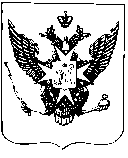 Муниципальный Советгорода ПавловскаРЕШЕНИЕот 08 декабря  2021  года					     		№ 10/6.1О принятии Устава внутригородского муниципального образованиягорода федерального значения Санкт-Петербургагород ПавловскВ соответствии с Федеральным законом от 06.10. 2003 № 131-ФЗ «Об общих принципах организации местного самоуправления в Российской Федерации», Законом Санкт-Петербурга от 23.09.2009 № 420-79 «Об организации местного самоуправления в Санкт-Петербурге», в соответствии со статьей 48 Устава внутригородского муниципального образования Санкт-Петербурга город Павловск, Муниципальный Совет города ПавловскаРЕШИЛ:1. Принять Устав внутригородского муниципального образования города федерального значения Санкт-Петербурга город Павловск согласно приложению 1.2.  Направить настоящее решение в Главное управление Министерства юстиции Российской Федерации по Санкт-Петербургу для государственной регистрации в порядке, установленном действующим законодательством.3. Настоящее решение подлежит официальному опубликованию (обнародованию) после его государственной регистрации и вступает в силу со дня его официального опубликования (обнародования).	4.  Контроль за исполнением настоящего решения возложить на Главу муниципального образования город Павловск.Глава муниципального образованиягород  Павловск									В.В. ЗибаревУСТАВвнутригородского муниципального образования города федерального значенияСанкт-Петербурга город ПавловскСанкт-Петербург2021Настоящий Устав внутригородского муниципального образования города федерального значения Санкт-Петербурга город Павловск  (далее – Устав) в соответствии с общепризнанными принципами и нормами международного права, международными договорами Российской Федерации, Конституцией Российской Федерации, федеральными законами, Уставом Санкт-Петербурга и законами Санкт-Петербурга устанавливает порядок организации и осуществления местного самоуправления на территории внутригородского муниципального образования города федерального значения Санкт-Петербурга город Павловск  (далее - муниципальное образование).ГЛАВА 1.	ОБЩИЕ ПОЛОЖЕНИЯСтатья 1. Наименование муниципального образования1. Город Павловск является внутригородским муниципальным образованием города федерального значения Санкт-Петербурга, на территории которого осуществляется местное самоуправление.2. Официальное наименование муниципального образования – внутригородское муниципальное образование города федерального значения Санкт-Петербурга город Павловск.3. Сокращенное наименование муниципального образования – муниципальное образование город Павловск. Статья 2. Граница и состав территории муниципального образования 1. Граница муниципального образования проходит от пересечения западной стороны полосы отвода Витебского направления железной дороги с железнодорожным переездом в створе Парковой улицы (Павловск-2) через железнодорожный переезд в юго-восточном направлении до Садовой улицы, далее по оси Садовой улицы до пересечения с западной границей Павловского государственного музея-заповедника, далее по западной границе Павловского государственного музея-заповедника до реки Славянки, далее в восточном направлении по северной и восточной границе Павловского государственного музея-заповедника до автодороги Павловск - Ям-Ижора, пересекая указанную автодорогу (до границы с Тосненским районом Ленинградской области, затем с Гатчинским районом Ленинградской области).Далее граница проходит по западной границе земель сельскохозяйственного предприятия «Федоровское» до участка юго-восточнее населенного пункта Грачевка, пересекает земли сельскохозяйственного предприятия «Федоровское» и проходит до берега реки Ижоры, затем по левому берегу реки Ижоры идет на запад до восточной стороны полосы отвода железной дороги Санкт-Петербург - Дно, на северо-запад по восточной стороне полосы отвода указанной железной дороги , затем поворачивает на запад по северной границе опытно-производственного хозяйства «Красная Славянка» и идет до реки Славянки, затем по оси реки Славянки идет на юго-запад до территории фабрики «Динамо», огибает фабрику, пересекает земли Ленинградской плодово-овощной опытной станции (далее - ЛПООС) и идет на запад по северной границе                            опытно-производственного хозяйства «Красная Славянка» вдоль мелиоративных каналов до восточной границы племзавода «Лесное».Далее на север по границе между землями государственного племзавода «Лесное» и ЛПООС, далее по северо-западной границе ЛПООС до южной границы сельскохозяйственного предприятия «Детскосельское», далее по южной границе сельскохозяйственного предприятия «Детскосельское» до реки Тызьвы, далее по оси реки Тызьвы до западной стороны полосы отвода Витебского направления железной дороги, далее по западной стороне полосы отвода Витебского направления железной дороги до оси проезда в створе Парковой улицы (Павловск-2).2. В состав территории муниципального образования входят земли в границах муниципального образования независимо от форм собственности и целевого назначения.3. Изменение границ муниципального образования, его преобразование осуществляются в порядке, установленном с учетом общих принципов организации местного самоуправления в Российской Федерации и особенностей организации местного самоуправления в субъектах Российской Федерации городах федерального значения Законом Санкт-Петербурга от 23.09.2009 № 420-79 «Об организации местного самоуправления в Санкт-Петербурге» и Законом Санкт-Петербурга от 25.07.2005 № 411-68 «О территориальном устройстве Санкт-Петербурга», с учетом мнения населения муниципального образования, выраженного в форме, установленной Законом                    Санкт-Петербурга от 23.09.2009 № 420-79 «Об организации местного самоуправления в Санкт-Петербурге».4. При изменении границ между Санкт-Петербургом и Ленинградской областью пункт 3 настоящей статьи не применяется. В этом случае изменение границ муниципального образования, его преобразование, упразднение, связанные с изменением границ между Санкт-Петербургом и Ленинградской областью, осуществляются в порядке, установленном законами Санкт-Петербурга и Ленинградской области.Статья 3. Официальные символы муниципального образования 1. Официальными  символами  муниципального  образования  являются   герб муниципального образования город  Павловск и флаг муниципального образования город Павловск.2. Описание официальных символов муниципального образования и порядок их официального использования устанавливаются нормативными правовыми актами Муниципального Совета муниципального образования (далее – Муниципальный Совет).3. Официальные символы муниципального образования подлежат государственной регистрации в порядке, установленном федеральным законодательством.ГЛАВА 2. ВОПРОСЫ МЕСТНОГО ЗНАЧЕНИЯСтатья 4. Вопросы местного значения муниципального образования К вопросам местного значения муниципального образования относятся:1)   принятие устава муниципального образования и внесение в него изменений и дополнений, издание муниципальных правовых актов;2)  составление и рассмотрение проекта бюджета муниципального образования, утверждение и исполнение бюджета муниципального образования, осуществление контроля за его исполнением, составление и утверждение отчета об исполнении бюджета муниципального образования;3) владение, пользование и распоряжение имуществом, находящимся в муниципальной собственности муниципального образования;4)  установление официальных символов, памятных дат муниципального образования и учреждение звания «Почетный житель муниципального образования»;5) организация в пределах ведения сбора статистических показателей, характеризующих состояние экономики и социальной сферы муниципального образования, и предоставление указанных данных органам государственной власти в порядке, установленном Правительством Российской Федерации; 5-1) разработка, утверждение (одобрение) и реализация в пределах ведения стратегии социально-экономического развития муниципального образования, плана мероприятий по реализации стратегии социально-экономического развития муниципального образования, прогноза социально-экономического развития муниципального образования на среднесрочный или долгосрочный период, бюджетного прогноза муниципального образования на долгосрочный период, муниципальных программ;6) содействие в установленном порядке исполнительным органам государственной власти Санкт-Петербурга в сборе и обмене информацией в области защиты населения и территорий от чрезвычайных ситуаций, а также содействие в информировании населения об угрозе возникновения или о возникновении чрезвычайной ситуации;7) проведение подготовки и обучения неработающего населения способам защиты и действиям в чрезвычайных ситуациях, а также способам защиты от опасностей, возникающих при ведении военных действий или вследствие этих действий;8) контроль за обеспечением твердым топливом населения, проживающего на территории муниципального образования в домах, не имеющих центрального отопления, независимо от вида жилищного фонда по розничным ценам на твердое топливо, устанавливаемым Правительством Санкт-Петербурга;9) оказание натуральной помощи малообеспеченным гражданам, находящимся в трудной жизненной ситуации, нарушающей жизнедеятельность гражданина, которую он не может преодолеть самостоятельно, в виде обеспечения их топливом;10) содействие в осуществлении контроля за соблюдением законодательства в сфере благоустройства, включая согласование закрытия ордеров на производство земляных, ремонтных и отдельных работ, связанных с благоустройством внутриквартальных территорий, и подтверждение выполнения требований по восстановлению элементов благоустройства, нарушенных в результате производства аварийных работ, законодательства о розничной торговле, о применении контрольно-кассовых машин на территории муниципального образования;11) представление в уполномоченный Правительством Санкт-Петербурга исполнительный орган государственной власти Санкт-Петербурга предложений по схемам размещения нестационарных торговых объектов;12) выдача разрешений на вступление в брак лицам, достигшим возраста шестнадцати лет, в порядке, установленном семейным законодательством;13) организация сбора и вывоза бытовых отходов и мусора с территории муниципального образования, на которой расположены жилые дома частного жилищного фонда;14) участие в проведении публичных слушаний по проекту Правил землепользования и застройки Санкт-Петербурга, по проектам изменений в Правила землепользования и застройки Санкт-Петербурга, по вопросам о предоставлении разрешений на условно разрешенный вид использования земельного участка или объекта капитального строительства или на отклонение от предельных параметров разрешенного строительства, реконструкции объектов капитального строительства, а также в деятельности Комиссии по землепользованию и застройке Санкт-Петербурга в соответствии с законами Санкт-Петербурга;15) внесение в органы исполнительной власти Санкт-Петербурга предложений по организации и изменению маршрутов, режима работы, остановок наземного городского пассажирского транспорта, установке светофорных объектов, дорожных знаков, нанесению дорожной разметки;16) определение границ прилегающих территорий, на которых не допускается розничная продажа алкогольной продукции, в порядке, установленном Правительством Российской Федерации;16-1) информирование организаций, осуществляющих розничную продажу алкогольной продукции, а также розничную продажу алкогольной продукции при оказании услуг общественного питания, и индивидуальных предпринимателей, осуществляющих розничную продажу пива, пивных напитков, сидра, пуаре, медовухи, а также розничную продажу пива, пивных напитков, сидра, пуаре, медовухи при оказании услуг общественного питания, о принятом муниципальном правовом акте об определении границ прилегающих территорий, на которых не допускается розничная продажа алкогольной продукции, в порядке, установленном законом Санкт-Петербурга;17) организация информирования, консультирования и содействия жителям муниципального образования по вопросам создания товариществ собственников жилья, советов многоквартирных домов, формирования земельных участков, на которых расположены многоквартирные дома;18) осуществление регистрации трудового договора, заключаемого работником с работодателем - физическим лицом, не являющимся индивидуальным предпринимателем, а также регистрации факта прекращения указанного договора;19)  установление тарифов на услуги, предоставляемые муниципальными предприятиями и учреждениями, и работы, выполняемые муниципальными предприятиями и учреждениями, если иное не предусмотрено федеральными законами;20)   осуществление защиты прав потребителей;21)   содействие развитию малого бизнеса на территории муниципального образования;22)   содержание муниципальной информационной службы;23) учреждение печатного средства массовой информации для опубликования муниципальных правовых актов, обсуждения проектов муниципальных правовых актов по вопросам местного значения, доведения до сведения жителей муниципального образования официальной информации о социально-экономическом и культурном развитии муниципального образования, о развитии его общественной инфраструктуры и иной официальной информации;24) формирование архивных фондов органов местного самоуправления, муниципальных предприятий и учреждений;25) участие в реализации мер по профилактике дорожно-транспортного травматизма на территории муниципального образования, включая размещение, содержание и ремонт искусственных неровностей на внутриквартальных проездах;26) участие в деятельности по профилактике правонарушений в Санкт-Петербурге в соответствии с федеральным законодательством и законодательством Санкт-Петербурга;27) участие в профилактике терроризма и экстремизма, а также в минимизации и (или) ликвидации последствий их проявлений на территории муниципального образования в форме и порядке, установленных федеральным законодательством и законодательством Санкт-Петербурга, в том числе путем:- разработки и реализации муниципальных программ в области профилактики терроризма и экстремизма, а также минимизации и (или) ликвидации последствий их проявлений;- организации и проведения на территории муниципального образования информационно-пропагандистских мероприятий по разъяснению сущности терроризма и экстремизма, их общественной опасности, по формированию у граждан неприятия идеологии терроризма и экстремизма, в том числе путем распространения информационных материалов, печатной продукции, проведения разъяснительной работы и иных мероприятий;- участия в мероприятиях по профилактике терроризма и экстремизма, а также по минимизации и (или) ликвидации последствий их проявлений, организуемых федеральными органами исполнительной власти и (или) исполнительными органами государственной власти Санкт-Петербурга;- обеспечения выполнения требований к антитеррористической защищенности объектов, находящихся в муниципальной собственности или в ведении органов местного самоуправления;- направления предложений по вопросам участия в профилактике терроризма и экстремизма, а также в минимизации и (или) ликвидации последствий их проявлений в исполнительные органы государственной власти Санкт-Петербурга;28)  участие в организации и финансировании:- проведения оплачиваемых общественных работ;- временного трудоустройства несовершеннолетних в возрасте от 14 до 18 лет в свободное от учебы время, безработных граждан, испытывающих трудности в поиске работы, безработных граждан в возрасте от 18 до 20 лет, имеющих среднее профессиональное образование и ищущих работу впервые;- ярмарок вакансий и учебных рабочих мест.Участие в организации мероприятий, указанных в абзаце третьем настоящего пункта, осуществляется в порядке, установленном Правительством Санкт-Петербурга;29)  осуществление противодействия коррупции в пределах своих полномочий;30) создание муниципальных предприятий и учреждений, осуществление финансового обеспечения деятельности муниципальных казенных учреждений и финансового обеспечения выполнения муниципального задания бюджетными и автономными муниципальными учреждениями, а также осуществление закупок товаров, работ, услуг для обеспечения муниципальных нужд;31) назначение, выплата, перерасчет ежемесячной доплаты к страховой пенсии по старости, страховой пенсии по инвалидности, пенсии за выслугу лет за стаж работы в органах местного самоуправления, муниципальных органах муниципальных образований (далее - доплата за стаж) лицам, замещавшим муниципальные должности на постоянной основе в органах местного самоуправления, муниципальных органах муниципальных образований, а также приостановление, возобновление, прекращение выплаты доплаты за стаж в соответствии с законом Санкт-Петербурга;31-1) назначение, выплата, перерасчет пенсии за выслугу лет, ежемесячной доплаты к пенсии за выслугу лет, ежемесячной доплаты к пенсии за стаж лицам, замещавшим должности муниципальной службы в органах местного самоуправления, муниципальных органах муниципальных образований, а также приостановление, возобновление, прекращение выплаты пенсии за выслугу лет, ежемесячной доплаты к пенсии за выслугу лет, ежемесячной доплаты к пенсии за стаж в соответствии с законом Санкт-Петербурга;32) участие в формах, установленных законодательством Санкт-Петербурга, в мероприятиях по профилактике незаконного потребления наркотических средств и психотропных веществ, новых потенциально опасных психоактивных веществ, наркомании в Санкт-Петербурге;33) организация профессионального образования и дополнительного профессионального образования выборных должностных лиц местного самоуправления, членов выборных органов местного самоуправления, депутатов муниципальных советов муниципальных образований, муниципальных служащих и работников муниципальных учреждений, организация подготовки кадров для муниципальной службы в порядке, предусмотренном законодательством Российской Федерации об образовании и законодательством Российской Федерации о муниципальной службе;34) участие в реализации мероприятий по охране здоровья граждан от воздействия окружающего табачного дыма и последствий потребления табака на территории муниципального образования;35) организационное и материально-техническое обеспечение подготовки и проведения муниципальных выборов, местного референдума, голосования по отзыву депутата муниципального совета, члена выборного органа местного самоуправления, выборного должностного лица местного самоуправления, голосования по вопросам изменения границ муниципального образования, преобразования муниципального образования, за исключением полномочий исполнительных органов государственной власти Санкт-Петербурга, установленных федеральными законами и законами Санкт-Петербурга;36)  согласование границ зон экстренного оповещения населения;37) размещение информации о кадровом обеспечении органа местного самоуправления в соответствии с Федеральным законом «Об обеспечении доступа к информации о деятельности государственных органов и органов местного самоуправления» на официальном сайте государственной информационной системы в области государственной службы в сети «Интернет» в порядке, определяемом Правительством Российской Федерации, и на официальном сайте органа местного самоуправления;38) участие в создании условий для реализации мер, направленных на укрепление межнационального и межконфессионального согласия, сохранение и развитие языков и культуры народов Российской Федерации, проживающих на территории муниципального образования, социальную и культурную адаптацию мигрантов, профилактику межнациональных (межэтнических) конфликтов;39)  осуществление ведомственного контроля за соблюдением трудового законодательства и иных нормативных правовых актов, содержащих нормы трудового права, в подведомственных организациях в порядке, установленном законодательством Санкт-Петербурга;40) осуществление экологического просвещения, а также организация экологического воспитания и формирования экологической культуры в области обращения с твердыми коммунальными отходами;41) участие в мероприятиях по охране окружающей среды в границах муниципального образования, за исключением организации и осуществления мероприятий по экологическому контролю;42) организация и проведение местных и участие в организации и проведении городских праздничных и иных зрелищных мероприятий;43) организация и проведение мероприятий по сохранению и развитию местных традиций и обрядов;44) обеспечение условий для развития на территории муниципального образования физической культуры и массового спорта, организация и проведение официальных физкультурных мероприятий, физкультурно-оздоровительных мероприятий и спортивных мероприятий муниципального образования;45) проведение работ по военно-патриотическому воспитанию граждан;46) организация и проведение досуговых мероприятий для жителей муниципального образования;47) организация благоустройства территории муниципального образования в соответствии с законодательством в сфере благоустройства, включающая:- обеспечение проектирования благоустройства при размещении элементов благоустройства, указанных в абзацах четвертом - восьмом настоящего пункта;- содержание внутриквартальных территорий в части обеспечения ремонта покрытий, расположенных на внутриквартальных территориях, и проведения санитарных рубок (в том числе удаление аварийных, больных деревьев и кустарников) на территориях, не относящихся к территориям зеленых насаждений в соответствии с законом Санкт-Петербурга;- размещение, содержание спортивных, детских площадок, включая ремонт расположенных на них элементов благоустройства, на внутриквартальных территориях;- размещение устройств наружного освещения детских и спортивных площадок на внутриквартальных территориях (за исключением детских и спортивных площадок, архитектурно-строительное проектирование и строительство объектов наружного освещения которых осуществляются в соответствии с адресной инвестиционной программой, утверждаемой законом Санкт-Петербурга о бюджете Санкт-Петербурга на очередной финансовый год и на плановый период);- размещение контейнерных площадок на внутриквартальных территориях, ремонт элементов благоустройства, расположенных на контейнерных площадках;
- размещение, содержание, включая ремонт, ограждений декоративных, ограждений газонных, полусфер, надолбов, приствольных решеток, устройств для вертикального озеленения и цветочного оформления, навесов, беседок, уличной мебели, урн, элементов озеленения, информационных щитов и стендов; размещение планировочного устройства, за исключением велосипедных дорожек, размещение покрытий, предназначенных для кратковременного и длительного хранения индивидуального автотранспорта, на внутриквартальных территориях;
- временное размещение, содержание, включая ремонт, элементов оформления Санкт-Петербурга к мероприятиям, в том числе культурно-массовым мероприятиям, городского, всероссийского и международного значения на внутриквартальных территориях;47-1) осуществление работ в сфере озеленения на территории муниципального образования, включающее:- организацию работ по компенсационному озеленению в отношении территорий зеленых насаждений общего пользования местного значения, осуществляемому в соответствии с законом Санкт-Петербурга;- содержание, в том числе уборку, территорий зеленых насаждений общего пользования местного значения (включая расположенных на них элементов благоустройства), защиту зеленых насаждений на указанных территориях;- проведение паспортизации территорий зеленых насаждений общего пользования местного значения на территории муниципального образования, включая проведение учета зеленых насаждений искусственного происхождения и иных элементов благоустройства, расположенных в границах территорий зеленых насаждений общего пользования местного значения;- создание (размещение), переустройство, восстановление и ремонт объектов зеленых насаждений, расположенных на территориях зеленых насаждений общего пользования местного значения;47-2) архитектурно-строительное проектирование и строительство объектов наружного освещения детских и спортивных площадок на внутриквартальных территориях (за исключением детских и спортивных площадок, архитектурно-строительное проектирование и строительство объектов наружного освещения которых осуществляются в соответствии с адресной инвестиционной программой, утверждаемой законом Санкт-Петербурга о бюджете Санкт-Петербурга на очередной финансовый год и на плановый период);48) проведение в установленном порядке минимально необходимых мероприятий по обеспечению доступности городской среды для маломобильных групп населения на внутриквартальных территориях муниципального образования;49) оказание в порядке и формах, установленных законом Санкт-Петербурга, поддержки гражданам и их объединениям, участвующим в охране общественного порядка на территории муниципального образования;50)  осуществление мероприятий по содержанию в порядке и благоустройству воинских захоронений, мемориальных сооружений и объектов, увековечивающих память погибших при защите Отечества, расположенных вне земельных участков, входящих в состав комплексов, включающих земельные участки, здания, сооружения и иные объекты, предназначенные для осуществления погребения, оказания услуг, связанных с погребением, а также содержания мест погребения (далее - кладбища) ;50-1) обеспечение сохранности воинских захоронений, расположенных вне земельных участков, входящих в состав кладбищ;50-2) восстановление пришедших в негодность воинских захоронений, мемориальных сооружений и объектов, увековечивающих память погибших, расположенных вне земельных участков, входящих в состав кладбищ;51)  размещение и содержание наружной информации в части указателей, информационных щитов и стендов;52) текущий ремонт и содержание дорог, расположенных в пределах границ муниципального образования, в соответствии с перечнем, утвержденным Правительством Санкт-Петербурга.ГЛАВА 3.	НАДЕЛЕНИЕ ОРГАНОВ МЕСТНОГО САМОУПРАВЛЕНИЯ МУНИЦИПАЛЬНОГО ОБРАЗОВАНИЯ ОТДЕЛЬНЫМИ ГОСУДАРСТВЕННЫМИ ПОЛНОМОЧИЯМИСтатья 5. Порядок наделения органов местного самоуправления отдельными государственными полномочиями 1.  Полномочия органов местного самоуправления, установленные федеральными законами и законами Санкт-Петербурга, по вопросам, не отнесенным к вопросам местного значения, являются отдельными государственными полномочиями, передаваемыми для осуществления органам местного самоуправления. 2.  Наделение органов местного самоуправления отдельными государственными полномочиями Российской Федерации осуществляется федеральными законами и законами Санкт-Петербурга, отдельными государственными полномочиями Санкт-Петербурга - законами Санкт-Петербурга. Наделение органов местного самоуправления отдельными государственными полномочиями иными нормативными правовыми актами не допускается.3. Органы местного самоуправления могут наделяться отдельными государственными полномочиями на неограниченный срок либо, если данные полномочия имеют определенный срок действия, на срок действия этих полномочий. 4.  Органы местного самоуправления несут ответственность за осуществление отдельных государственных полномочий в пределах выделенных муниципальному образованию на эти цели материальных ресурсов и финансовых средств.Статья 6. Финансовое и материальное обеспечение переданных органам местного самоуправления отдельных государственных полномочий. Порядок и случаи использования органами местного самоуправления собственных материальных ресурсов и финансовых средств для осуществления переданных государственных полномочий1. Финансовое обеспечение отдельных государственных полномочий, переданных органам местного самоуправления, осуществляется только за счет предоставляемых местному бюджету муниципального образования субвенций из соответствующих бюджетов.2. Органы местного самоуправления по решению Муниципального Совета имеют право дополнительно использовать собственные материальные ресурсы и финансовые средства муниципального образования для осуществления переданных им отдельных государственных полномочий в случаях, если это не повлечет неисполнение финансовых обязательств, возникающих в связи с решением вопросов местного значения. 3. Нормативный правовой акт представительного органа муниципального образования о дополнительном использовании органами местного самоуправления собственных материальных ресурсов и финансовых средств для осуществления переданных им отдельных государственных полномочий вносится на рассмотрение представительного органа муниципального образования по инициативе главы местной администрации или при наличии заключения главы местной администрации.4. Заключение главы местной администрации о дополнительном использовании органами местного самоуправления собственных материальных ресурсов и финансовых средств для осуществления переданных им отдельных государственных полномочий должно содержать:1) наименование отдельных государственных полномочий, для осуществления которых дополнительно используются собственные материальные ресурсы и финансовые средства;2)    цель дополнительного использования собственных материальных ресурсов и финансовых средств для осуществления отдельных государственных полномочий; 3) финансово-экономическое обоснование необходимости использования собственных материальных ресурсов и финансовых средств для осуществления отдельных государственных полномочий.5. Нормативный правовой акт представительного органа муниципального образования о дополнительном использовании органами местного самоуправления собственных материальных ресурсов и финансовых средств для осуществления переданных им отдельных государственных полномочий принимается большинством голосов от установленной численности депутатов представительного органа муниципального образования.ГЛАВА 4.	ФОРМЫ, ПОРЯДОК И ГАРАНТИИ УЧАСТИЯ НАСЕЛЕНИЯ МУНИЦИПАЛЬНОГО ОБРАЗОВАНИЯ В ОСУЩЕСТВЛЕНИИ МЕСТНОГО САМОУПРАВЛЕНИЯ Статья 7. Право граждан на осуществление местного самоуправления1. Граждане Российской Федерации (далее-граждане), проживающие на территории муниципального образования, осуществляют местное самоуправление посредством участия в местных референдумах, муниципальных выборах, посредством иных форм прямого волеизъявления, а также через выборные и иные органы местного самоуправления. Иностранные граждане, постоянно или преимущественно проживающие на территории муниципального образования, обладают при осуществлении местного самоуправления правами в соответствии с международными договорами Российской Федерации и федеральными законами.2. Граждане имеют равные права на осуществление местного самоуправления независимо от пола, расы, национальности, языка, происхождения, имущественного и должностного положения, отношения к религии, убеждений, принадлежности к общественным объединениям.Статья 8. Местный референдум 1.  Местный референдум проводится в целях решения непосредственно населением вопросов местного значения. 2. В местном референдуме имеют право участвовать граждане Российской Федерации, место жительства которых расположено в границах муниципального образования. Граждане Российской Федерации участвуют в местном референдуме на основе всеобщего равного и прямого волеизъявления при тайном голосовании. 3. Местный референдум проводится на всей территории муниципального образования. 4. Решение о назначении местного референдума принимается Муниципальным Советом: 1)  по инициативе, выдвинутой гражданами Российской Федерации, имеющими право на участие в местном референдуме; 2) по инициативе, выдвинутой избирательными объединениями, иными общественными объединениями, уставы которых предусматривают участие в выборах и (или) референдумах и которые зарегистрированы в порядке и сроки, установленные федеральным законом; 3)  по инициативе Муниципального Совета и главы Местной администрации, выдвинутой ими совместно. 5. Для выдвижения гражданами Российской Федерации, имеющими право на участие в референдуме, инициативы проведения референдума и сбора подписей граждан Российской Федерации в ее поддержку образуется инициативная группа по проведению референдума в количестве не менее 10 человек. Если инициатором проведения референдума является избирательное объединение, иное общественное объединение, указанное в подпункте 2 пункта 4 настоящей статьи, руководящий орган этого избирательного объединения, иного общественного объединения либо руководящий орган его регионального отделения или иного структурного подразделения независимо от его численности выступает в качестве инициативной группы по проведению референдума. 6. Условием назначения местного референдума по инициативе граждан, избирательных объединений, иных общественных объединений, указанных в подпункте 2 пункта 4 настоящей статьи, является сбор подписей в поддержку данной инициативы, количество которых устанавливается Законом Санкт-Петербурга от 19.03.2004 № 138-22 «О местном референдуме в Санкт-Петербурге» и не может превышать 5 процентов от числа участников референдума, зарегистрированных на территории муниципального образования в соответствии с Федеральным законом от 12.06.2002 № 67-ФЗ «Об основных гарантиях избирательных прав и права на участие в референдуме граждан Российской Федерации», но не может быть менее 25 подписей. Число граждан, имеющих право на участие в референдуме, определяется на основании данных регистрации участников референдума по состоянию на 1 января или на 1 июля соответствующего года. 7. Инициатива проведения референдума, выдвинутая совместно Муниципальным Советом и Главой Местной администрации, оформляется муниципальными правовыми актами Муниципального Совета и Главы Местной администрации муниципального образования. 8.  Муниципальный Совет обязан назначить местный референдум в течение 30 дней со дня поступления в Муниципальный Совет документов, на основании которых назначается местный референдум. В случае, если местный референдум не назначен Муниципальным Советом в установленные сроки, референдум в соответствии с Федеральным законом от 12.06.2002 № 67-ФЗ «Об основных гарантиях избирательных прав и права на участие в референдуме граждан Российской Федерации» назначается судом на основании обращения граждан, избирательных объединений, Главы муниципального образования, органов государственной власти Санкт-Петербурга, избирательной комиссии Санкт-Петербурга или прокурора. Назначенный судом местный референдум организуется Избирательной комиссией муниципального образования, а обеспечение его проведения осуществляется исполнительным органом государственной власти Санкт-Петербурга или иным органом, на который судом возложено обеспечение проведения местного референдума. 9.  На местный референдум могут быть вынесены только вопросы местного значения муниципального образования. 10. Вопросы местного референдума не должны противоречить законодательству Российской Федерации, законодательству Санкт-Петербурга, не должны ограничивать или отменять общепризнанные права и свободы человека и гражданина, конституционные гарантии реализации таких прав и свобод. 11. Вопрос местного референдума должен быть сформулирован таким образом, чтобы исключалась возможность его множественного толкования, то есть на него можно было бы дать только однозначный ответ, а также, чтобы исключалась неопределенность правовых последствий принятого на референдуме решения. 12. На местный референдум не могут быть вынесены вопросы: 1)  о досрочном прекращении или продлении срока полномочий органов местного самоуправления муниципального образования, о приостановлении осуществления ими своих полномочий, а также о проведении досрочных выборов в органы местного самоуправления либо об отсрочке указанных выборов; 2)   о персональном составе органов местного самоуправления; 3)  об избрании депутатов и должностных лиц, об утверждении, о назначении на должность и об освобождении от должности должностных лиц, а также о даче согласия на их назначение на должность и освобождение от должности; 4)  о принятии или об изменении местного бюджета, исполнении и изменении финансовых обязательств муниципального образования; 5) о принятии чрезвычайных и срочных мер по обеспечению здоровья и безопасности населения. 13. Принятие Муниципальным Советом  решения по существу вопроса, который может быть вынесен на референдум, не является обстоятельством, исключающим возможность проведения референдума по данному вопросу. 14. Муниципальный Совет вправе отказать в назначении местного референдума только в случае нарушения при выдвижении инициативы проведения референдума нормативных правовых актов, регулирующих подготовку и проведение референдума. 15. Референдум признается состоявшимся, если в нем приняло участие более половины участников референдума, внесенных в списки участников референдума на территории муниципального образования. 16. Решение признается принятым на референдуме, если за это решение проголосовало более половины участников референдума, принявших участие в голосовании. 17. Итоги голосования и принятое на местном референдуме решение подлежат официальному опубликованию (обнародованию). Решение, принятое на местном референдуме, подлежит регистрации в органе местного самоуправления в порядке, установленном для регистрации нормативных правовых актов муниципального образования. 18. Принятое на местном референдуме решение подлежит обязательному исполнению на территории муниципального образования и не нуждается в утверждении какими-либо органами государственной власти, их должностными лицами или органами местного самоуправления. Органы местного самоуправления муниципального образования обеспечивают исполнение принятого на местном референдуме решения в соответствии с разграничением полномочий между ними, определенным настоящим Уставом муниципального образования. 19. Если для реализации принятого на местном референдуме решения дополнительно требуется издание нормативного правового акта, орган местного самоуправления или должностное лицо местного самоуправления, в чью компетенцию входит данный вопрос, обязаны в течение 15 дней со дня вступления в силу решения, принятого на референдуме, определить срок подготовки и (или) принятия данного нормативного правового акта. Указанный срок не может превышать три месяца. 20.  Решение, принятое на местном референдуме, может быть отменено или изменено путем принятия иного решения на местном референдуме, но не ранее чем через два года после его принятия, либо признано недействительным (недействующим) в соответствии с Федеральным законом от 12.06.2002 №67-ФЗ «Об основных гарантиях избирательных прав и права на участие в референдуме граждан Российской Федерации» в судебном порядке. В случае принятия на местном референдуме нормативного правового акта он может быть изменен в порядке, установленном указанным нормативным правовым актом. Если данный порядок не установлен, изменения могут быть также внесены в порядке, предусмотренном для внесения изменений в соответствующий нормативный акт, но не ранее чем через пять лет со дня принятия соответствующего решения на референдуме. 21.  Гарантии прав граждан на участие в местном референдуме, а также порядок подготовки и проведения местного референдума устанавливаются Федеральным законом от 12.06.2002 № 67-ФЗ «Об основных гарантиях избирательных прав и права на участие в референдуме граждан Российской Федерации» и принятым в соответствии с ним Законом Санкт-Петербурга от 19.03.2004 № 138-22 «О местном референдуме в Санкт-Петербурге».Статья 9. Муниципальные выборы1. Муниципальные  выборы  проводятся  в  целях  избрания депутатов Муниципального Совета на основе всеобщего равного и прямого избирательного права при тайном голосовании.2. Депутаты  Муниципального   Совета  избираются на основе мажоритарной избирательной системы по двум пятимандатным избирательным округам, образуемым на территории муниципального образования.3. Муниципальные выборы назначаются представительным органом муниципального образования не ранее чем за 90 дней и не позднее чем за 80 дней до дня голосования. Решение о назначении выборов подлежит официальному опубликованию в средствах массовой информации не позднее чем через пять дней со дня его принятия.4. Гарантии избирательных прав граждан при проведении муниципальных выборов, порядок назначения, подготовки, проведения, установления итогов и определения результатов муниципальных выборов устанавливаются Федеральным законом от 12.06.2002 № 67-ФЗ «Об основных гарантиях избирательных прав и права на участие в референдуме граждан Российской Федерации» и принятым в соответствии с ним Законом Санкт-Петербурга от 26.05.2014 № 303-46 «О выборах депутатов муниципальных советов внутригородских муниципальных образований Санкт-Петербурга».5. Итоги муниципальных выборов подлежат официальному опубликованию (обнародованию).Статья 10. Голосование по отзыву депутата представительного органа муниципального образования, главы муниципального образования1. Голосование по отзыву депутата, главы муниципального образования проводится по инициативе населения в порядке, установленном Федеральным законом от 12.06.2002 № 67-ФЗ «Об основных гарантиях избирательных прав и права на участие в референдуме граждан Российской Федерации» и принятым в соответствии с ним Законом Санкт-Петербурга от 19.03.2004 № 138-22 «О местном референдуме в Санкт-Петербурге», с учетом особенностей, предусмотренных Федеральным законом от 06.10.2003 № 131-ФЗ «Об общих принципах организации местного самоуправления в Российской Федерации». 2. Отзыв депутата, главы муниципального образования возможен по одному из следующих оснований:1) нарушение депутатом, главой муниципального образования законодательства Российской Федерации и(или) законодательства Санкт-Петербурга, факт совершения которого установлен соответствующим судом. Отзыв по данному основанию не освобождает депутата, главу муниципального образования от иной ответственности, предусмотренной федеральными законами и законами Санкт-Петербурга;2) неоднократное грубое без уважительных причин неисполнение депутатом, главой муниципального образования своих обязанностей, установленное соответствующим судом.Основанием для отзыва главы муниципального образования является также нарушение срока издания муниципального правового акта, необходимого для реализации решения, принятого путем прямого волеизъявления населения. 3. Депутат, глава муниципального образования, в отношении которого инициировано голосование по отзыву, осуществляя защиту своих интересов, имеет право присутствовать на собраниях инициативной группы по отзыву депутата, главы муниципального образования, а также заседаниях представительного органа муниципального образования и избирательной комиссии муниципального образования, давать объяснения по поводу обстоятельств, выдвигаемых в качестве основания для отзыва. Члены инициативной группы, избирательная комиссии муниципального образования, должностные лица местного самоуправления муниципального образования обязаны обеспечить своевременное и надлежащее уведомление депутата, главы муниципального образования о времени и месте рассмотрения вопроса о его отзыве.Со дня, следующего за днем принятия избирательной комиссией муниципального образования решения о разрешении сбора подписей в поддержку инициирования процедуры отзыва депутата, главы муниципального образования, указанное лицо вправе давать разъяснения населению муниципального образования непосредственно и(или) через средства массовой информации муниципального образования по поводу обстоятельств, выдвигаемых в качестве оснований отзыва.4. Депутат, глава муниципального образования считается отозванным, если за отзыв проголосовало не менее половины избирателей, зарегистрированных соответственно в избирательном округе, муниципальном образовании.5. Итоги голосования по отзыву депутата, главы муниципального образования и принятые решения подлежат официальному опубликованию (обнародованию).Статья 11. Голосование по вопросам изменения границ муниципального образования, преобразования муниципального образования1. В случаях, предусмотренных Федеральным законом от 06.10.2003 № 131-ФЗ «Об общих принципах организации местного самоуправления в Российской Федерации», в целях получения согласия населения при изменении границ муниципального образования, преобразовании муниципального образования проводится голосование по вопросам изменения границ муниципального образования, преобразования муниципального образования.2. Голосование по вопросам изменения границ муниципального образования, преобразования муниципального образования проводится на всей территории муниципального образования или на части его территории.3. Голосование по вопросам изменения границ муниципального образования, преобразования муниципального образования назначается представительным органом муниципального образования и проводится в порядке, установленном Федеральным законом от 12.06.2002 № 67-ФЗ «Об основных гарантиях избирательных прав и права на участие в референдуме граждан Российской Федерации» и принятым в соответствии с ним Законом Санкт-Петербурга от 19.03.2004 № 138-22 «О местном референдуме в Санкт-Петербурге», с учетом особенностей, установленных Федеральным законом от 06.10.2003 № 131-ФЗ «Об общих принципах организации местного самоуправления в Российской Федерации».4. Голосование по вопросам изменения границ муниципального образования, преобразования муниципального образования считается состоявшимся, если в нем приняло участие более половины жителей муниципального образования или части муниципального образования, обладающих избирательным правом. Согласие населения на изменение границ муниципального образования, преобразование муниципального образования считается полученным, если за указанные изменение, преобразование проголосовало более половины принявших участие в голосовании жителей муниципального образования или части муниципального образования.5. Итоги голосования по вопросам изменения границ муниципального образования, преобразования муниципального образования и принятые решения подлежат официальному опубликованию (обнародованию).Статья 12. Правотворческая инициатива граждан1.  Инициативная  группа  граждан,  обладающих  избирательным правом, имеет право выступить с правотворческой инициативой по вопросам местного значения в соответствии с настоящим Уставом муниципального образования, в порядке, установленном решением Муниципального Совета.2. Минимальная численность инициативной группы граждан устанавливается решением Муниципального Совета и не может превышать 3 процента от числа жителей муниципального образования, обладающих избирательным правом.3. Подготовленные в порядке реализации правотворческой инициативы граждан проекты муниципальных правовых актов по вопросам местного значения вносятся инициативной группой граждан на рассмотрение в Муниципальный Совет, Главе муниципального образования, в Местную администрацию.4. В муниципальном образовании обеспечиваются следующие гарантии участия граждан в решении вопросов местного значения посредством правотворческой инициативы:1) проект муниципального правового акта, принятие которого относится к компетенции Муниципального Совета, подлежит обязательному рассмотрению на открытом заседании Муниципального Совета с участием представителей инициативной группы граждан в течение трех месяцев со дня его внесения;2) Муниципальный Совет информирует в порядке, установленном для информирования депутатов, представителей инициативной группы граждан, внесшей проект муниципального правового акта, о месте и времени соответствующего заседания Муниципального Совета;3)   рассмотрение проекта муниципального правового акта, внесенного гражданами в порядке реализации правотворческой инициативы, Главой муниципального образования, Главой Местной администрации осуществляется с участием представителей инициативной группы граждан в течение трех месяцев со дня его внесения;4) представителям инициативной группы граждан должна быть обеспечена возможность изложения своей позиции при рассмотрении внесенного проекта муниципального правового акта;5) проект муниципального правового акта, внесенный в порядке реализации правотворческой инициативы, принимается (издается) в порядке, установленном для принятия (издания) муниципальных правовых актов Муниципальным Советом, Главой муниципального образования, Главой Местной администрации.5. Мотивированное решение, принятое по результатам рассмотрения проекта муниципального правового акта, внесенного в порядке реализации правотворческой инициативы граждан, должно быть официально в письменной форме доведено до сведения внесшей его инициативной группы граждан.6. Результаты рассмотрения правотворческой инициативы подлежат официальному опубликованию (обнародованию). Статья 13. Инициативные проекты1.  В целях реализации мероприятий, имеющих приоритетное значение для жителей муниципального образования или его части, по решению вопросов местного значения или иных вопросов, право решения которых предоставлено органам местного самоуправления, в Местную администрацию может быть внесен инициативный проект. Порядок определения части территории муниципального образования, на которой могут реализовываться инициативные проекты, устанавливается нормативным правовым актом Муниципального Совета. 2. С инициативой о внесении инициативного проекта вправе выступить инициативная группа численностью не менее десяти граждан, достигших шестнадцатилетнего возраста и проживающих на территории муниципального образования, органы территориального общественного самоуправления (далее - инициаторы проекта). Минимальная численность инициативной группы может быть уменьшена нормативным правовым актом Муниципального Совета. Право выступить инициатором проекта в соответствии с нормативным правовым актом представительного органа муниципального образования может быть предоставлено также иным лицам, осуществляющим деятельность на территории муниципального образования. Статья 13.1. Финансовое и иное обеспечение реализации инициативных проектов1. Источником финансового обеспечения реализации инициативных проектов, предусмотренных статьей 13 настоящего Устава, являются предусмотренные решением о местном бюджете бюджетные ассигнования на реализацию инициативных проектов, формируемые в том числе с учетом объемов инициативных платежей и (или) межбюджетных трансфертов из бюджета Санкт-Петербурга, предоставленных в целях финансового обеспечения соответствующих расходных обязательств муниципального образования. 2. Под инициативными платежами понимаются денежные средства граждан, индивидуальных предпринимателей и образованных в соответствии с законодательством Российской Федерации юридических лиц, уплачиваемые на добровольной основе и зачисляемые в соответствии с Бюджетным кодексом Российской Федерации в местный бюджет в целях реализации конкретных инициативных проектов. 3.  В случае, если инициативный проект не был реализован, инициативные платежи подлежат возврату лицам (в том числе организациям), осуществившим их перечисление в местный бюджет. В случае образования по итогам реализации инициативного проекта остатка инициативных платежей, не использованных в целях реализации инициативного проекта, указанные платежи подлежат возврату лицам (в том числе организациям), осуществившим их перечисление в местный бюджет. Статья 14. Территориальное общественное самоуправление1. Под территориальным общественным самоуправлением понимается самоорганизация граждан по месту их жительства на части территории муниципального образования для самостоятельного и под свою ответственность осуществления собственных инициатив по вопросам местного значения.2. Территориальное общественное самоуправление может осуществляться в пределах следующих территорий проживания граждан: подъезд многоквартирного жилого дома; многоквартирный жилой дом; группа жилых домов; жилой микрорайон; иные территории проживания граждан.3. Границы  территории,  на  которой  осуществляется  территориальное общественное самоуправление, устанавливаются Муниципальным Советом по предложению населения, проживающего на данной территории.4. Территориальное общественное самоуправление считается учрежденным с момента регистрации устава территориального общественного самоуправления Муниципальным Советом. Территориальное общественное самоуправление в соответствии с его уставом может являться юридическим лицом и подлежит государственной регистрации в организационно-правовой форме некоммерческой организации.5. Порядок организации и осуществления территориального общественного самоуправления, порядок регистрации устава территориального общественного самоуправления, условия и порядок выделения необходимых средств из местного бюджета определяются в соответствии с настоящим Уставом муниципального образования нормативными правовыми актами Муниципального Совета.Статья 15. Порядок осуществления территориального общественного самоуправления1. Территориальное  общественное  самоуправление  осуществляется непосредственно населением посредством проведения собраний и конференций граждан, а также посредством создания органов территориального общественного самоуправления.2. Собрание  граждан  по  вопросам  организации  и   осуществления территориального общественного самоуправления считается правомочным, если в нем принимают участие не менее одной трети жителей соответствующей территории, достигших шестнадцатилетнего возраста. Конференция граждан по вопросам организации и осуществления территориального общественного самоуправления считается правомочной, если в ней принимают участие не менее двух третей избранных на собраниях граждан делегатов, представляющих не менее одной трети жителей соответствующей территории, достигших шестнадцатилетнего возраста.3. К исключительным полномочиям собрания, конференции граждан, осуществляющих территориальное общественное самоуправление, относятся:1) установление структуры органов территориального общественного самоуправления;2)    принятие устава территориального общественного самоуправления, внесение в него изменений и дополнений;3)     избрание органов территориального общественного самоуправления;4) определение основных направлений деятельности территориального общественного самоуправления;5) утверждение сметы доходов и расходов территориального общественного самоуправления и отчета о ее исполнении;6)   рассмотрение и утверждение отчетов о деятельности органов территориального общественного самоуправления;7) обсуждение инициативного проекта и принятие решения по вопросу о его одобрении.Статья 16. Устав территориального общественного самоуправления1.   В уставе территориального общественного самоуправления устанавливаются:1)  территория, на которой оно осуществляется;2)  цели, задачи, формы и основные направления деятельности территориального общественного самоуправления;3)  порядок формирования, прекращения полномочий, права и обязанности, срок полномочий органов территориального общественного самоуправления;4)   порядок принятия решений;5)  порядок  приобретения  имущества,  а  также  порядок  пользования  и распоряжения указанным имуществом и финансовыми средствами;6) порядок прекращения осуществления территориального общественного самоуправления.2. Дополнительные требования к уставу территориального общественного самоуправления органами местного самоуправления устанавливаться не могут.Статья 17. Органы территориального общественного самоуправления1. Органы территориального общественного самоуправления избираются на собраниях или конференциях граждан, проживающих на соответствующей территории.2.   Органы территориального общественного самоуправления:1) представляют интересы населения, проживающего на соответствующей территории;2)  обеспечивают исполнение решений, принятых на собраниях и конференциях граждан;3) могут осуществлять хозяйственную деятельность по благоустройству территории, иную хозяйственную деятельность, направленную на удовлетворение социально-бытовых потребностей граждан, проживающих на соответствующей территории, как за счет средств указанных граждан, так и на основании договора между органами территориального общественного самоуправления и органами местного самоуправления с использованием средств местного бюджета;4)  вправе вносить в органы местного самоуправления проекты муниципальных правовых актов, подлежащие обязательному рассмотрению этими органами и должностными лицами местного самоуправления, к компетенции которых отнесено принятие указанных актов.3. Органы территориального общественного самоуправления могут выдвигать инициативный проект в качестве инициаторов проекта.Статья 18. Публичные слушания1. Для обсуждения проектов муниципальных правовых актов по вопросам местного значения с участием жителей муниципального образования представительным органом муниципального образования, главой муниципального образования могут проводиться публичные слушания.2. Публичные слушания проводятся по инициативе населения, представительного органа муниципального образования, главы муниципального образования или главы местной администрации, осуществляющего свои полномочия на основе контракта.Публичные слушания, проводимые по инициативе населения или представительного органа муниципального образования, назначаются представительным органом муниципального образования, а по инициативе главы муниципального образования или главы местной администрации, осуществляющего свои полномочия на основе контракта - главой муниципального образования.3. На публичные слушания должны выноситься:1)  проект устава муниципального образования, а также проект муниципального нормативного правового акта о внесении изменений и дополнений в данный устав, кроме случаев, когда в устав муниципального образования вносятся изменения в форме точного воспроизведения положений Конституции Российской Федерации, федеральных законов, Устава Санкт-Петербурга или законов Санкт-Петербурга в целях приведения настоящего Устава в соответствие с этими нормативными правовыми актами;2)    проект местного бюджета и отчет о его исполнении;3) проект стратегии социально-экономического развития муниципального образования;4) вопросы о преобразовании муниципального образования, за исключением случаев, если в соответствии со статьей 13 Федерального закона от 06.10.2003 № 131-ФЗ «Об общих принципах организации местного самоуправления в Российской Федерации» для преобразования муниципального образования требуется получение согласия населения муниципального образования, выраженного путем голосования.4. Порядок организации и проведения публичных слушаний определяется нормативными правовыми актами представительного органа муниципального образования и должен предусматривать заблаговременное оповещение жителей муниципального образования о времени и месте проведения публичных слушаний, заблаговременное ознакомление с проектом муниципального правового акта, в том числе посредством его размещения на официальном сайте муниципального образования в информационно-телекоммуникационной сети «Интернет» с учетом положений Федерального закона от 9 февраля 2009 года № 8-ФЗ «Об обеспечении доступа к информации о деятельности государственных органов и органов местного самоуправления» (далее в настоящей статье - официальный сайт), возможность представления жителями муниципального образования своих замечаний и предложений по вынесенному на обсуждение проекту муниципального правового акта, в том числе посредством официального сайта, другие меры, обеспечивающие участие в публичных слушаниях жителей муниципального образования, опубликование (обнародование) результатов публичных слушаний, включая мотивированное обоснование принятых решений, в том числе посредством их размещения на официальном сайте.Статья 19. Собрание граждан1. Для обсуждения вопросов местного значения, информирования населения о деятельности органов местного самоуправления и должностных лиц местного самоуправления муниципального образования, обсуждения вопросов внесения инициативных проектов и их рассмотрения, осуществления территориального общественного самоуправления на части территории муниципального образования могут проводиться собрания граждан.2. Собрание граждан проводится по инициативе населения, Муниципального Совета, Главы муниципального образования, а также в случаях, предусмотренных уставом территориального общественного самоуправления.3. Собрание граждан, проводимое по инициативе Муниципального Совета или Главы муниципального образования, назначается соответственно Муниципальным Советом или Главой муниципального образования.Собрание граждан, проводимое по инициативе населения, назначается Муниципальным Советом в порядке, установленном настоящей статьей.В собрании граждан по вопросам внесения инициативных проектов и их рассмотрения вправе принимать участие жители соответствующей территории, достигшие шестнадцатилетнего возраста. Порядок назначения и проведения собрания граждан в целях рассмотрения и обсуждения вопросов внесения инициативных проектов определяется нормативным правовым актом Муниципального Совета.4.   Для реализации инициативы населения о проведении собрания граждан создается инициативная группа граждан численностью не менее 3 процентов от числа жителей муниципального образования, обладающих избирательным правом.5. Инициативная группа направляет в Муниципальный Совет письменное обращение, в котором указывается вопрос (вопросы) местного значения, который предлагается обсудить на собрании граждан.6.  Обращение подлежит рассмотрению на ближайшем заседании Муниципального Совета, но не позднее чем в тридцатидневный срок со дня поступления обращения. По итогам рассмотрения обращения Муниципальный Совет принимает решение о назначении собрания граждан либо об отказе в назначении собрания граждан.7. Отказ в назначении собрания граждан должен быть мотивированным. В назначении собрания граждан может быть отказано, если:1) предлагаемый к обсуждению вопрос (вопросы) не может быть отнесен в соответствии с действующим законодательством к вопросам местного значения;2) нарушен установленный настоящим Уставом муниципального образования порядок выдвижения инициативы проведения собрания граждан.8. Порядок назначения и проведения собрания граждан в целях осуществления территориального общественного самоуправления определяется уставом территориального общественного самоуправления.9. Собрание граждан может принимать обращения к органам местного самоуправления и должностным лицам местного самоуправления муниципального образования, а также избирать лиц, уполномоченных представлять собрание граждан во взаимоотношениях с органами местного самоуправления и должностными лицами местного самоуправления муниципального образования.10.  Собрание граждан, проводимое по вопросам, связанным с осуществлением территориального общественного самоуправления, принимает решения по вопросам, отнесенным к его компетенции уставом территориального общественного самоуправления.11. Обращения, принятые собранием граждан, подлежат обязательному рассмотрению органами местного самоуправления и должностными лицами местного самоуправления муниципального образования, к компетенции которых отнесено решение содержащихся в обращениях вопросов, с направлением письменного ответа в течение     30 дней со дня поступления обращения.12. Порядок назначения и проведения собрания граждан, а также полномочия собрания граждан определяются Федеральным законом от 06.10.2003 № 131-ФЗ ««Об общих принципах организации местного самоуправления в Российской Федерации», настоящим Уставом муниципального образования, нормативными правовыми актами Муниципального Совета, уставом территориального общественного самоуправления.13. Итоги собрания граждан подлежат официальному опубликованию (обнародованию) не позднее чем через 10 дней со дня его проведения.Статья 20. Конференция граждан (собрание делегатов)1. В случаях, предусмотренных нормативными правовыми актами Муниципального Совета, уставом территориального общественного самоуправления, полномочия собрания граждан могут осуществляться конференцией граждан (собранием делегатов).2. Порядок назначения и проведения конференции граждан (собрания делегатов), избрания делегатов определяется нормативным правовым актом Муниципального Совета, уставом территориального общественного самоуправления.3. Итоги конференции граждан (собрания делегатов) подлежат официальному опубликованию (обнародованию) не позднее чем через 10 дней со дня ее проведения.Статья 21. Опрос граждан1. Опрос граждан проводится на всей территории муниципального образования или на части его территории для выявления мнения населения и его учета при принятии решений органами местного самоуправления и должностными лицами местного самоуправления, а также органами государственной власти Санкт-Петербурга.Результаты опроса носят рекомендательный характер.2. В опросе граждан имеют право участвовать жители муниципального образования, обладающие избирательным правом. В опросе граждан по вопросу выявления мнения граждан о поддержке инициативного проекта вправе участвовать жители муниципального образования или его части, в которых предлагается реализовать инициативный проект, достигшие шестнадцатилетнего возраста.3. Опрос граждан проводится по инициативе:1) представительного органа муниципального образования или главы муниципального образования - по вопросам местного значения;2) органов государственной власти Санкт-Петербурга - для учета мнения граждан при принятии решений об изменении целевого назначения земель муниципального образования для объектов регионального и межрегионального значения.3) жителей муниципального образования или его части, в которых предлагается реализовать инициативный проект, достигших шестнадцатилетнего возраста, - для выявления мнения граждан о поддержке данного инициативного проекта.4. Порядок назначения и проведения опроса граждан определяется нормативным правовым актом представительного органа муниципального образования в соответствии с Законом Санкт-Петербурга от 23.09.2009 № 420-79 «Об организации местного самоуправления в Санкт-Петербурге».5. Решение о назначении опроса граждан принимается Муниципальным Советом. Для проведения опроса граждан может использоваться официальный сайт муниципального образования в информационно-телекоммуникационной сети «Интернет». В нормативном правовом акте Муниципального Совета о назначении опроса граждан устанавливаются:1)    дата и сроки проведения опроса;2) формулировка вопроса (вопросов), предлагаемого (предлагаемых) при проведении опроса;3)   методика проведения опроса;4)   форма опросного листа;5)   минимальная численность жителей муниципального образования, участвующих в опросе;6)   порядок идентификации участников опроса в случае проведения опроса граждан с использованием официального сайта муниципального образования в информационно-телекоммуникационной сети «Интернет».6. Жители муниципального образования должны быть проинформированы о проведении опроса граждан не менее чем за 10 дней до его проведения.7. Финансирование мероприятий, связанных с подготовкой и проведением опроса граждан, осуществляется:1)  за счет средств местного бюджета - при проведении опроса по инициативе органов местного самоуправления или жителей муниципального образования;2) за счет средств бюджета Санкт-Петербурга - при проведении опроса по инициативе органов государственной власти Санкт-ПетербургаСтатья 22. Обращения граждан в органы местного самоуправления1. Граждане имеют право на индивидуальные и коллективные обращения в органы местного самоуправления.2. Обращения граждан подлежат рассмотрению в порядке и сроки, установленные Федеральным законом от 02.05.2006 № 59-ФЗ «О порядке рассмотрения обращений граждан Российской Федерации».3. За нарушение порядка и сроков рассмотрения обращений граждан должностные лица местного самоуправления несут ответственность в соответствии с законодательством Российской Федерации.ГЛАВА 5.	ОРГАНЫ МЕСТНОГО САМОУПРАВЛЕНИЯ И ДОЛЖНОСТНЫЕ ЛИЦА МЕСТНОГО САМОУПРАВЛЕНИЯСтатья 23. Структура органов местного самоуправления 1. Структуру органов местного самоуправления муниципального образования составляют:1)   Представительный  орган  муниципального  образования  –   Муниципальный Совет внутригородского муниципального образования города федерального значения Санкт-Петербурга город Павловск (далее - Муниципальный Совет);2)    Глава муниципального образования, исполняющий полномочия председателя Муниципального Совета.;3)  Исполнительно-распорядительный орган муниципального образования – Местная администрация внутригородского муниципального образования города федерального значения Санкт-Петербурга город Павловск (далее – Местная администрация);4)    Контрольно-счетный   орган   муниципального   образования  –  Контрольно-счетная комиссия города Павловска (далее – Контрольно-счетная комиссия).2.  В порядке, определяемом Законом Санкт-Петербурга от 13.07.2011 № 455-85 «О Контрольно-счетной палате Санкт-Петербурга», Муниципальный Совет вправе заключать соглашения с Контрольно-счетной палатой Санкт-Петербурга о передаче ей полномочий по осуществлению внешнего муниципального финансового контроля.3. Органы местного самоуправления не входят в систему органов государственной власти.4. Изменение структуры органов местного самоуправления осуществляется не иначе как путем внесения изменений в настоящий Устав.5. Решение представительного органа муниципального образования об изменении структуры органов местного самоуправления вступает в силу не ранее чем по истечении срока полномочий представительного органа муниципального образования, принявшего указанное решение, за исключением случаев, предусмотренных Федеральным законом от 06.10.2003 № 131-ФЗ «Об общих принципах организации местного самоуправления в Российской Федерации».Статья 24. Муниципальный Совет1.  Полное официальное наименование представительного органа муниципального образования - Муниципальный Совет внутригородского муниципального образования города федерального значения Санкт-Петербурга город Павловск. Сокращенное наименование представительного органа муниципального образования – Муниципальный Совет города Павловска.2. Муниципальный Совет является постоянно действующим представительным органом муниципального образования.3.  Срок полномочий Муниципального Совета составляет пять лет.4.   Муниципальный Совет представляет все население муниципального образования и осуществляет от его имени местное самоуправление в пределах, установленных Конституцией Российской Федерации, федеральными законами, законами                    Санкт-Петербурга и настоящим Уставом муниципального образования.5.   Муниципальный Совет обладает правами юридического лица.6. Место нахождения представительного органа муниципального образования: 196620, Санкт-Петербург, город Павловск, Песчаный переулок, 11/16.Статья 25. Состав Муниципального Совета1. Муниципальный Совет состоит из десяти депутатов, которые избираются на муниципальных выборах по двум многомандатным избирательным округам, образуемым на территории муниципального образования. В каждом многомандатном избирательном округе избираются пять депутатов.2. Муниципальный Совет избирает из своего состава:1) Главу муниципального образования, который исполняет полномочия председателя Муниципального Совета;2)   заместителя Главы муниципального образования.3.   Депутаты Муниципального Совета вправе создавать депутатские объединения в порядке, определяемом Муниципальным Советом.Статья 26. Полномочия Муниципального Совета1. В исключительной компетенции Муниципального Совета находятся:1)   принятие Устава муниципального образования и внесение в него изменений и дополнений;2)    утверждение местного бюджета и отчета о его исполнении;3)  утверждение стратегии социально-экономического развития муниципального образования;4)   определение порядка управления и распоряжения имуществом, находящимся в муниципальной собственности;5) определение порядка принятия решений о создании, реорганизации и ликвидации муниципальных предприятий, а также об установлении тарифов на услуги муниципальных предприятий и учреждений, выполнение работ, за исключением случаев, предусмотренных федеральными законами;6) определение порядка участия муниципального образования в организациях межмуниципального сотрудничества;7) определение  порядка  материально-технического  и  организационного обеспечения деятельности органов местного самоуправления муниципального образования;8)   контроль за исполнением органами местного самоуправления и должностными лицами местного самоуправления муниципального образования полномочий по решению вопросов местного значения;9)    принятие решения об удалении Главы муниципального образования в отставку.2.   Муниципальный Совет:1)   назначает местный референдум;2)   назначает муниципальные выборы;3)   назначает голосование по отзыву депутата Муниципального Совета, Главы муниципального образования;4)  утверждает описание официальных символов муниципального образования и определяет порядок их официального использования;5)   формирует избирательную комиссию муниципального образования;6) утверждает структуру и штатное расписание аппарата Муниципального Совета по представлению Главы муниципального образования; формирует постоянные и временные (рабочие) комиссии Муниципального Совета, определяет их наименования и порядок работы;7)   утверждает Регламент заседаний Муниципального Совета;8) заслушивает ежегодные отчеты Главы муниципального образования, Главы Местной администрации о результатах их деятельности, деятельности Местной администрации, в том числе о решении вопросов, поставленных Муниципальным Советом;9) утверждает структуру Местной администрации по представлению Главы Местной администрации;10)  устанавливает порядок проведения конкурса на замещение должности Главы Местной администрации, в том числе устанавливает общее число членов конкурсной комиссии в муниципальном образовании; назначает Главу Местной администрации из числа кандидатов, представленных конкурсной комиссией по результатам конкурса;11) устанавливает порядок проведения конкурса на замещение должности муниципальной службы в муниципальном образовании;12) устанавливает  порядок  проведения  квалификационного   экзамена муниципального служащего в соответствии с типовым положением, утверждаемым Законом Санкт-Петербурга;13)  утверждает положение о проведении аттестации муниципальных служащих в соответствии с типовым положением, утверждаемым Законом Санкт-Петербурга;14) утверждает порядок ведения реестра муниципальных служащих в муниципальном образовании;15) устанавливает в соответствии с федеральным законодательством и законодательством Санкт-Петербурга денежное содержание муниципальных служащих;16)   устанавливает порядок реализации правотворческой инициативы граждан;17) устанавливает порядок организации и проведения публичных слушаний; назначает публичные слушания по инициативе населения или Муниципального Совета;18)  устанавливает порядок назначения и проведения собрания граждан, а также его полномочия; назначает собрания граждан;19) устанавливает порядок назначения и проведения конференции граждан (собрания делегатов);20) устанавливает порядок назначения и проведения опроса граждан; назначает опрос граждан;21) устанавливает  порядок    рассмотрения  проекта  местного бюджета, утверждения и исполнения местного бюджета, осуществления контроля за его исполнением и утверждения отчета об исполнении местного бюджета; осуществляет иные полномочия в сфере бюджетного процесса в соответствии с требованиями Бюджетного кодекса Российской Федерации;22) принимает  решение  о  дополнительном  использовании  собственных материальных ресурсов и финансовых средств муниципального образования для осуществления переданных органам местного самоуправления отдельных государственных полномочий;23)  принимает правовые акты, определяющие порядок решения в муниципальном образовании вопросов местного значения.3.  Муниципальный Совет осуществляет иные полномочия, отнесенные к ведению представительного органа муниципального образования федеральными законами и принимаемыми в соответствии с ними Уставом Санкт-Петербурга, законами Санкт-Петербурга, настоящим Уставом.4. Муниципальный Совет обладает правом законодательной инициативы в Законодательном Собрании Санкт-Петербурга.Статья 27. Порядок проведения заседаний Муниципального Совета1. Муниципальный Совет может осуществлять свои полномочия, если в его состав избрано не менее двух третей от установленной численности депутатов Муниципального Совета.2. Заседание Муниципального Совета правомочно, если на нем присутствует не менее 50 процентов от числа избранных депутатов Муниципального Совета.3. Вновь избранный Муниципальный Совет собирается на первое заседание в течение 30 дней со дня его избрания в правомочном составе.. Полномочия Муниципального Совета прекращаются со дня первого заседания Муниципального Совета нового созыва.4. Первое заседание депутатов Муниципального Совета нового созыва открывает Глава муниципального образования, избранный из состава депутатов Муниципального Совета предыдущего созыва, а в случае его отсутствия – старший по возрасту депутат Муниципального Совета нового созыва.5. Заседания Муниципального Совета проводятся по мере необходимости, но не реже одного раза в три месяца.6.  Порядок созыва и проведения заседаний Муниципального Совета определяется Регламентом заседаний Муниципального Совета, утверждаемым Муниципальным Советом.7. Заседания  Муниципального  Совета  являются  открытыми.  В  случаях, установленных Регламентом заседаний Муниципального Совета, Муниципальный Совет может принять решение о проведении закрытого заседания или закрытом рассмотрении отдельных вопросов повестки дня.Статья 28. Досрочное прекращение полномочий Муниципального СоветаПолномочия Муниципального Совета прекращаются досрочно в случаях:1) роспуска Муниципального Совета в порядке и по основаниям, которые предусмотрены статьей 62 настоящего Устава;2)   принятия Муниципальным Советом решения о самороспуске;3)  в случае вступления в силу решения Санкт-Петербургского городского суда о неправомочности данного состава депутатов Муниципального Совета, в том числе в связи со сложением депутатами Муниципального Совета своих полномочий;4)  преобразования муниципального образования, осуществляемого в соответствии с федеральным законом, а также в случае упразднения муниципального образования;5)  увеличения численности избирателей муниципального образования более чем на 25 процентов, произошедшего вследствие изменения границ муниципального образования.Статья 28.1. Порядок самороспуска представительного органа муниципального образования1. Самороспуск представительного органа муниципального образования - досрочное прекращение осуществления представительным органом муниципального образования своих полномочий.2. С мотивированной инициативой о самороспуске представительного органа муниципального образования может выступить группа депутатов численностью не менее 50 процентов от установленной настоящим Уставом численности депутатов, путем подачи главе муниципального образования письменного заявления, подписанного всеми депутатами этой группы.3. Письменное заявление, указанное в пункте 2 настоящей статьи, подлежит рассмотрению на заседании представительного органа муниципального образования не позднее чем через 30 дней со дня его подачи.Заседание представительного органа муниципального образования по вопросу самороспуска проводится открыто и гласно, должно гарантировать возможность всестороннего и объективного обсуждения всех обстоятельств и обоснований инициативы самороспуска депутатами.4.  Решение о самороспуске представительного органа муниципального образования принимается большинством в две трети голосов от установленной численности депутатов. 5. Решение о самороспуске представительного органа муниципального образования подлежит официальному опубликованию в средствах массовой информации муниципального образования не позднее чем через пять дней со дня его принятия.6.  Решение о самороспуске представительного органа муниципального образования не позднее трех дней со дня его принятия должно быть доведено до сведения избирательной комиссии муниципального образования.Статья 29. Глава муниципального образования1. Глава муниципального образования является высшим должностным лицом муниципального образования и наделяется Уставом муниципального образования собственными полномочиями по решению вопросов местного значения. Глава муниципального образования входит в состав Муниципального совета и исполняет полномочия его председателя. Сокращенное наименование - Глава муниципального образования город Павловск.2. Глава муниципального образования подконтролен и подотчетен населению и Муниципальному Совету. Глава муниципального образования представляет Муниципальному Совету ежегодные отчеты о результатах своей деятельности, в том числе о решении вопросов, поставленных Муниципальным Советом.3. Глава муниципального образования осуществляет свои полномочия на постоянной основе.4.  Глава муниципального образования должен соблюдать ограничения, запреты, исполнять обязанности, которые установлены Федеральным законом от 25.12.2008 № 273-ФЗ «О противодействии коррупции», Федеральным законом от 03.12.2012 № 230-ФЗ «О контроле за соответствием расходов лиц, замещающих государственные должности, и иных лиц их доходам».Статья 30. Выборы Главы муниципального образования1. Глава муниципального образования избирается Муниципальным Советом из своего состава на срок полномочий Муниципального Совета.2. Выборы Главы муниципального образования проводятся в срок не позднее одного месяца со дня формирования Муниципального Совета нового созыва в правомочном составе.3. Избранным на должность Главы муниципального образования считается кандидат, набравший в ходе голосования большинство голосов от установленной численности депутатов Муниципального Совета.4.  Если ни один кандидат на должность Главы муниципального образования не набрал установленного пунктом 3 настоящей статьи числа голосов, обязанности Главы муниципального образования до его избрания исполняет депутат Муниципального Совета, набравший наибольшее число голосов.5.  Полномочия Главы муниципального образования начинаются со дня вступления его в должность и прекращаются в день вступления в должность вновь избранного Главы муниципального образования. Днем вступления в должность вновь избранного Главы муниципального образования считается день его избрания на заседании Муниципального Совета.Статья 31. Полномочия Главы муниципального образования1. Глава муниципального образования:1) представляет муниципальное образование в отношениях с органами местного самоуправления других муниципальных образований, органами государственной власти, гражданами и организациями, без доверенности действует от имени муниципального образования;2) входит в состав  Муниципального Совета, исполняет полномочия его председателя с правом решающего голоса;3) подписывает и обнародует в порядке, установленном настоящим Уставом муниципального образования, нормативные правовые акты, принятые Муниципальным Советом;4)  издает в пределах своих полномочий правовые акты;5)  вправе требовать созыва внеочередного заседания Муниципального Совета;6) осуществляет функции представителя нанимателя (работодателя) в трудовых отношениях с сотрудниками аппарата Муниципального Совета;7) самостоятельно распоряжается средствами, предусмотренными в местном бюджете на содержание Муниципального Совета;8) обеспечивает осуществление органами местного самоуправления муниципального образования полномочий по решению вопросов местного значения и отдельных государственных полномочий, переданных органам местного самоуправления муниципального образования федеральными законами и законами Санкт-Петербурга.9) осуществляет иные полномочия по вопросам местного значения, отнесенные к его компетенции федеральными законами и принятыми в соответствии с ними Уставом Санкт-Петербурга, законами Санкт-Петербурга, настоящим Уставом.2. Полномочия Главы муниципального образования прекращаются досрочно в случае:1) смерти;2) отставки по собственному желанию;3) удаления в отставку в соответствии  со статьей 64 настоящего Устава;4) отрешения от должности в соответствии со статьей 63 настоящего Устава;5) признания судом недееспособным или ограниченно дееспособным;6) признания судом безвестно отсутствующим или объявления умершим;7) вступления в отношении его в законную силу обвинительного приговора суда;8) выезда за пределы Российской Федерации на постоянное место жительства;9) прекращения гражданства Российской Федерации либо гражданства иностранного государства - участника международного договора Российской Федерации, в соответствии с которым иностранный гражданин имеет право быть избранным в органы местного самоуправления, наличия гражданства (подданства) иностранного государства либо вида на жительство или иного документа, подтверждающего право на постоянное проживание на территории иностранного государства гражданина Российской Федерации либо иностранного гражданина, имеющего право на основании международного договора Российской Федерации быть избранным в органы местного самоуправления, если иное не предусмотрено международным договором Российской Федерации;10)  отзыва избирателями;11) установленной в судебном порядке стойкой неспособности по состоянию здоровья осуществлять полномочия главы муниципального образования;12)  преобразования    муниципального    образования,    осуществляемого    в соответствии с федеральным законом, а также в случае упразднения муниципального образования;13)  увеличения численности избирателей муниципального образования более чем на 25 процентов, произошедшего вследствие изменения границ муниципального образования.2-1. В случае досрочного прекращения полномочий Главы муниципального образования избрание Главы муниципального образования, избираемого Муниципальным Советом  из своего состава, осуществляется не позднее чем через шесть месяцев со дня такого прекращения полномочий.	При этом если до истечения срока полномочий Муниципального Совета осталось менее шести месяцев, избрание Главы муниципального образования из состава Муниципального Совета  осуществляется на первом заседании вновь избранного Муниципального Совета в правомочном составе.3.  В   случае  отставки  по  собственному  желанию  Глава  муниципального образования подает в Муниципальный Совет письменное заявление о сложении полномочий. Муниципальный Совет в месячный срок проводит выборы Главы муниципального образования в соответствии со статьей  30 настоящего Устава муниципального образования.4. В случае досрочного прекращения полномочий Главы муниципального образования либо применения к нему по решению суда мер процессуального принуждения в виде заключения под стражу или временного отстранения от должности, а также в период временного отсутствия (командировка, отпуск, временная нетрудоспособность и др.) его полномочия временно исполняет заместитель Главы муниципального образования. Статья 32. Заместитель Главы муниципального образования1. Заместитель Главы муниципального образования избирается Муниципальным Советом из своего состава на срок полномочий Муниципального Совета.2. Избранным на должность заместителя Главы муниципального образования считается кандидат, набравший в ходе голосования большинство голосов от числа избранных депутатов Муниципального Совета.3. Заместитель Главы муниципального образования исполняет полномочия Главы муниципального образования:1) по решению Главы муниципального образования - в период временного отсутствия Главы муниципального образования;2) в соответствии с пунктом 4 статьи  31 настоящего Устава муниципального образования - в случае досрочного прекращения полномочий Главы муниципального образования.4. Основаниями для досрочного прекращения полномочий заместителя Главы муниципального образования являются основания, предусмотренные пунктом 10 статьи 34 настоящего Устава муниципального образования.5. В случае отставки по собственному желанию заместитель Главы муниципального образования подает в Муниципальный Совет письменное заявление о сложении полномочий. Муниципальный Совет в месячный срок проводит выборы заместителя Главы муниципального образования в соответствии с настоящим Уставом муниципального образования.Статья 33. Комиссии Муниципального Совета1. Для предварительной подготовки и рассмотрения вопросов, выносимых на заседания Муниципального совета, и организации контроля за деятельностью иных органов местного самоуправления муниципального образования из числа депутатов Муниципального Совета могут образовываться постоянные и временные комиссии Муниципального Совета.2. Постоянные комиссии Муниципального Совета образуются на срок полномочий Муниципального Совета.3. Постоянная комиссия Муниципального Совета (далее – постоянная комиссия) считается сформированной, если в ее состав входит не менее трех членов.4. Постоянная комиссия возглавляется председателем постоянной комиссии, избираемым Муниципальным Советом из числа депутатов Муниципального Совета по представлению Главы муниципального образования.5. Депутат Муниципального Совета вправе входить в состав не более трех  постоянных комиссий Муниципального Совета и быть председателем не более одной постоянной комиссии Муниципального Совета. Глава муниципального образования координирует деятельность постоянных комиссий, но не вправе быть членом и (или) председателем постоянной комиссии Муниципального Совета.6.  Наименования постоянных комиссий Муниципального Совета, их персональный состав и порядок работы определяются правовыми актами Муниципального Совета.7. В работе постоянных комиссий с правом совещательного голоса могут принимать участие муниципальные служащие органов местного самоуправления муниципального образования и независимые эксперты, приглашаемые Главой муниципального образования по письменному представлению председателей постоянных комиссий.8. В случае принятия Муниципальным Советом решения о распределении и закреплении за депутатом (депутатами) обязанностей по предварительной подготовке и рассмотрению вопросов, выносимых на заседания Муниципального Совета, в соответствии с перечнем вопросов местного значения и по организации контроля за деятельностью иных органов местного самоуправления муниципального образования постоянные комиссии могут не образовываться.9. Для подготовки отдельных вопросов и проектов решений на рассмотрение Муниципального Совета, их правовой, экономической и иной экспертизы по представлению Главы муниципального образования Муниципальным Советом могут образовываться временные (рабочие) комиссии Муниципального Совета.В состав временных (рабочих) комиссий могут входить депутаты Муниципального совета, муниципальные служащие органов местного самоуправления и независимые эксперты. Независимые эксперты постоянных и временных комиссий не являются муниципальными служащими органов местного самоуправления.Статья 34. Депутат Муниципального Совета1. Депутаты Муниципального Совета избираются на срок полномочий Муниципального Совета.2.  Депутатом Муниципального Совета может быть избран гражданин Российской Федерации, обладающий пассивным избирательным правом в соответствии с Конституцией Российской Федерации и Федеральным законом от 12.06.2002 № 67-ФЗ "Об основных гарантиях избирательных прав и права на участие в референдуме граждан Российской Федерации" и достигший на день голосования 18 лет. На основании международных договоров Российской Федерации и в порядке, установленном действующим законодательством, право быть избранными в органы местного самоуправления имеют иностранные граждане, постоянно проживающие на территории муниципального образования.3.  Полномочия депутата Муниципального Совета начинаются со дня его избрания и прекращаются со дня начала работы Муниципального Совета нового созыва. Днем начала работы Муниципального Совета нового созыва считается день первого заседания Муниципального Совета нового созыва в правомочном составе.4.  Депутат  Муниципального  Совета  не  может  одновременно  исполнять полномочия депутата представительного органа иного муниципального образования или выборного должностного лица местного самоуправления иного муниципального образования.5. Депутат Муниципального Совета представляет население муниципального образования и избирательного округа, в котором он был избран, организует свою деятельность в Муниципальном Совете в соответствии с Конституцией Российской Федерации, федеральными законами и иными нормативными правовыми актами Российской Федерации, законами Санкт-Петербурга, настоящим Уставом муниципального образования и решениями Муниципального Совета, отчитывается о своей деятельности перед избирателями не реже одного раза в год.6. Депутату Муниципального Совета обеспечиваются условия для беспрепятственного осуществления своих полномочий. Для осуществления своих полномочий на непостоянной основе депутату гарантируется сохранение места работы (должности) на период в совокупности двух рабочих дней в месяц. При осуществлении своих полномочий в Муниципальном Совете депутат вправе:1) лично участвовать в обсуждении и принятии решений Муниципальным Советом, в том числе в установленном порядке:а) избирать и быть избранным на муниципальные должности, в комиссии и другие органы, формируемые Муниципальным Советом в соответствии с настоящим Уставом муниципального образования;б) вносить вопросы на рассмотрение Муниципального Совета;в) вносить предложения и замечания по повестке дня заседания Муниципального Совета, порядку рассмотрения вопросов на заседании Муниципального Совета, ведению заседаний Муниципального Совета, а также по существу обсуждаемых вопросов;г) выступать по обсуждаемым вопросам на заседаниях Муниципального Совета, а также с обоснованием своих предложений по мотивам голосования, давать справки;д) вносить проекты муниципальных правовых актов для рассмотрения органами местного самоуправления муниципального образования и(или) должностными лицами местного самоуправления муниципального образования;е) знакомиться с текстами выступлений в протоколах заседаний Муниципального Совета, делать копии указанных протоколов;2) информировать избирателей о своей деятельности и деятельности органов местного самоуправления муниципального образования, в том числе посредством проведения встреч с избирателями, отчетов перед избирателями, ведения приема избирателей;3) направлять  обращения  в  государственные  органы,  органы  местного самоуправления муниципальных образований, иные муниципальные органы и к должностным лицам, в организации в соответствии с действующим законодательством;4)  иметь не более трех помощников, работающих на общественных началах.5)  осуществлять иные права, предусмотренные федеральными законами, законами Санкт-Петербурга, настоящим Уставом муниципального образования и иными муниципальными правовыми актами.7. Гарантии прав депутатов Муниципального Совета при привлечении их к уголовной или административной ответственности, задержании, аресте, обыске, допросе, совершении в отношении их иных уголовно-процессуальных и административно-процессуальных действий, а также при проведении оперативно-розыскных мероприятий в отношении депутатов Муниципального Совета, занимаемого ими жилого и (или) служебного помещения, их багажа, личных и служебных транспортных средств, переписки, используемых ими средств связи, принадлежащих им документов устанавливаются федеральными законами.8. Депутат Муниципального Совета в соответствии с федеральным законом не может быть привлечен к уголовной или административной ответственности за высказанное мнение, позицию, выраженную при голосовании, и другие действия, соответствующие статусу депутата Муниципального Совета, в том числе по истечении срока его полномочий, за исключением случаев, предусмотренных действующим законодательством.9. Осуществляющий свои полномочия на постоянной основе депутат Муниципального Совета не вправе:1) заниматься предпринимательской деятельностью лично или через доверенных лиц;2) участвовать в управлении коммерческой или некоммерческой организацией, за исключением следующих случаев:а) участие на безвозмездной основе в управлении политической партией, органом профессионального союза, в том числе выборным органом первичной профсоюзной организации, созданной в органе местного самоуправления, аппарате избирательной комиссии муниципального образования, участие в съезде (конференции) или общем собрании иной общественной организации, жилищного, жилищно-строительного, гаражного кооперативов, товарищества собственников недвижимости;б) участие на безвозмездной основе в управлении некоммерческой организацией (кроме участия в управлении политической партией, органом профессионального союза, в том числе выборным органом первичной профсоюзной организации, созданной в органе местного самоуправления, аппарате избирательной комиссии муниципального образования, участия в съезде (конференции) или общем собрании иной общественной организации, жилищного, жилищно-строительного, гаражного кооперативов, товарищества собственников недвижимости) с предварительным уведомлением Губернатора Санкт-Петербурга в порядке, установленном законом Санкт-Петербурга;в) представление на безвозмездной основе интересов муниципального образования в Совете муниципальных образований Санкт-Петербурга, иных объединениях муниципальных образований, а также в их органах управления;г) представление на безвозмездной основе интересов муниципального образования в органах управления и ревизионной комиссии организации, учредителем (акционером, участником) которой является муниципальное образование, в соответствии с муниципальными правовыми актами, определяющими порядок осуществления от имени муниципального образования полномочий учредителя организации либо порядок управления находящимися в муниципальной собственности акциями (долями в уставном капитале);д) иные случаи, предусмотренные федеральными законами;3) заниматься иной оплачиваемой деятельностью, за исключением преподавательской, научной и иной творческой деятельности. При этом преподавательская, научная и иная творческая деятельность не может финансироваться исключительно за счет средств иностранных государств, международных и иностранных организаций, иностранных граждан и лиц без гражданства, если иное не предусмотрено международным договором Российской Федерации или законодательством Российской Федерации;4) входить в состав органов управления, попечительских или наблюдательных советов, иных органов иностранных некоммерческих неправительственных организаций и действующих на территории Российской Федерации их структурных подразделений, если иное не предусмотрено международным договором Российской Федерации или законодательством Российской Федерации;5) участвовать в качестве защитника или представителя (кроме случаев законного представительства) по гражданскому, административному или уголовному делу либо делу об административном правонарушении.Указанные ограничения распространяются также на Главу муниципального образования.9.1. Депутат, Глава муниципального образования должны соблюдать ограничения, запреты, исполнять обязанности, которые установлены Федеральным законом от 25.12.2008 № 273-ФЗ «О противодействии коррупции» и другими федеральными законами. Полномочия депутата, Главы муниципального образования прекращаются досрочно в случае несоблюдения ограничений, запретов, неисполнения обязанностей, установленных Федеральным законом от 25.12.2008 № 273-ФЗ «О противодействии коррупции», Федеральным законом от 03.12.2012 № 230-ФЗ «О контроле за соответствием расходов лиц, замещающих государственные должности, и иных лиц их доходам», если иное не предусмотрено Федеральным законом от 06.10.2003 № 131-ФЗ «Об общих принципах организации местного самоуправления в Российской Федерации».9.2. Проверка достоверности и полноты сведений о доходах, расходах, об имуществе и обязательствах имущественного характера, представляемых в соответствии с законодательством Российской Федерации о противодействии коррупции депутатом,  Главой муниципального образования, проводится по решению высшего должностного лица Санкт-Петербурга - Губернатора Санкт-Петербурга  в порядке, установленном законом Санкт-Петербурга.9.3. При выявлении в результате проверки, проведенной в соответствии с пунктом 9.2 настоящей статьи, фактов несоблюдения ограничений, запретов, неисполнения обязанностей, которые установлены Федеральным законом от 25.12. 2008 № 273-ФЗ «О противодействии коррупции», Федеральным законом от 03.12.2012 № 230-ФЗ «О контроле за соответствием расходов лиц, замещающих государственные должности, и иных лиц их доходам», высшее должностное лицо Санкт-Петербурга – Губернатор Санкт-Петербурга обращается с заявлением о досрочном прекращении полномочий депутата, Главы муниципального образования или применении в отношении указанных лиц иной меры ответственности в орган местного самоуправления, уполномоченный принимать соответствующее решение, или в суд.9.3-1. К депутату Муниципального Совета, Главе муниципального образования, представившим недостоверные или неполные сведения о своих доходах, расходах, об имуществе и обязательствах имущественного характера, а также сведения о доходах, расходах, об имуществе и обязательствах имущественного характера своих супруги (супруга) и несовершеннолетних детей, если искажение этих сведений является несущественным, могут быть применены следующие меры ответственности:1)    предупреждение;2) освобождение депутата от должности в представительном органе муниципального образования с лишением права занимать должности в представительном органе муниципального образования до прекращения срока его полномочий;3) освобождение от осуществления полномочий на постоянной основе с лишением права осуществлять полномочия на постоянной основе до прекращения срока его полномочий;4) запрет занимать должности в представительном органе муниципального образования до прекращения срока его полномочий;5) запрет исполнять полномочия на постоянной основе до прекращения срока его полномочий.Порядок принятия решения о применении к депутату, Главе муниципального образования мер ответственности, предусмотренных настоящим пунктом (далее в настоящем пункте - меры ответственности), определяется муниципальным правовым актом в соответствии с законом Санкт-Петербурга.Органом местного самоуправления, уполномоченным принимать решение о применении мер ответственности в отношении депутата, Главы муниципального образования является Муниципальный Совет города Павловска.Основанием для рассмотрения вопроса о применении в отношении депутата, Главы муниципального образования одной из мер ответственности является поступление в Муниципальный Совет города Павловска заявления Губернатора Санкт-Петербурга о применении меры ответственности.Решение о применении в отношении депутата, Главы муниципального образования одной из мер ответственности должно быть мотивированным и принято не позднее 30 дней со дня поступления в Муниципальный Совет города Павловска заявления Губернатора Санкт-Петербурга о применении меры ответственности.9.4. Сведения о доходах, расходах, об имуществе и обязательствах имущественного характера, представленные лицами, замещающими муниципальные должности, размещаются на официальных сайтах органов местного самоуправления в информационно-телекоммуникационной сети Интернет и (или) предоставляются для опубликования средствам массовой информации в порядке, определяемом муниципальными правовыми актами.10. Полномочия депутата муниципального Совета прекращаются досрочно в случае:1) смерти;2) отставки по собственному желанию;3) признания судом недееспособным или ограниченно дееспособным;4) признания судом безвестно отсутствующим или объявления умершим;5) вступления в отношении его в законную силу обвинительного приговора суда;6) выезда за пределы Российской Федерации на постоянное место жительства;7) прекращения гражданства Российской Федерации либо гражданства иностранного государства - участника международного договора Российской Федерации, в соответствии с которым иностранный гражданин имеет право быть избранным в органы местного самоуправления, наличия гражданства (подданства) иностранного государства либо вида на жительство или иного документа, подтверждающего право на постоянное проживание на территории иностранного государства гражданина Российской Федерации либо иностранного гражданина, имеющего право на основании международного договора Российской Федерации быть избранным в органы местного самоуправления, если иное не предусмотрено международным договором Российской Федерации;8)  отзыва избирателями;9)  досрочного прекращения полномочий Муниципального Совета;10) призыва  на  военную  службу  или   направления   на   заменяющую   ее альтернативную гражданскую службу;11) в иных случаях, установленных действующим законодательством.10.1.  Полномочия   депутата  Муниципального  Совета прекращаются досрочно в случае несоблюдения ограничений, установленных Федеральным законом от 06.10.2003 № 131-ФЗ «Об общих принципах организации местного самоуправления в Российской Федерации».10.2. Проведение встреч депутата Муниципального Совета, Главы муниципального образования с избирателями в форме публичных мероприятий осуществляется в соответствии с Федеральным законом «О собраниях, митингах, демонстрациях, шествиях и пикетированиях» и Законом Санкт-Петербурга от 08.06.2011 N 390-70 «О собраниях, митингах, демонстрациях, шествиях и пикетированиях в Санкт-Петербурге».11. В случае отставки по собственному желанию депутат Муниципального Совета подает в Муниципальный Совет письменное заявление о сложении депутатских полномочий.12. Решение Муниципального Совета  о досрочном прекращении полномочий депутата Муниципального Совета принимается не позднее чем через 30 дней со дня появления основания для досрочного прекращения полномочий, а если это основание появилось в период между сессиями Муниципального Совета, - не позднее чем через три месяца со дня появления такого основания.	В случае обращения высшего должностного лица Санкт-Петербурга - Губернатора Санкт-Петербурга с заявлением о досрочном прекращении полномочий депутата Муниципального Совета днем появления основания для досрочного прекращения полномочий является день поступления в Муниципальный Совет  данного заявления.	Принятое Муниципальным Советом решение о досрочном прекращении полномочий депутата Муниципального Совета  передается в избирательную комиссию муниципального образования и подлежит официальному опубликованию не позднее 10 дней со дня сложения депутатом полномочий.Статья 35. Аппарат Муниципального Совета1. Обеспечение деятельности Муниципального Совета осуществляется аппаратом Муниципального Совета (далее - аппарат), создаваемым на основании решения Муниципального Совета.2. Структура и штатное расписание аппарата утверждается Муниципальным Советом по представлению Главы муниципального образования в качестве составной части структуры и штатного расписания Муниципального Совета в целом.3. Должностные обязанности работников аппарата Муниципального Совета устанавливаются их должностными инструкциями, которые утверждаются Главой муниципального образования.4. В штатном расписании аппарата Муниципального Совета могут быть установлены должности для осуществления технического обеспечения деятельности Муниципального Совета. Эти должности не являются должностями муниципальной службы.Статья 36. Местная администрация1. Местная администрация является исполнительно-распорядительным органом муниципального образования и наделяется настоящим Уставом муниципального образования полномочиями по решению вопросов местного значения и полномочиями для осуществления отдельных государственных полномочий, переданных органам местного самоуправления муниципального образования федеральными законами и законами Санкт-Петербурга.2. Полное официальное наименование Местной администрации муниципального образования: Местная администрация внутригородского муниципального образования города федерального значения Санкт-Петербурга город Павловск (далее – Местная администрация). Сокращенное наименование: Местная администрация города Павловска.3. Местной администрацией руководит Глава Местной администрации на принципах единоначалия.4. Местная администрация обладает правами юридического лица.Статья 37. Полномочия Местной администрацииМестная администрация:1) разрабатывает проекты местного бюджета, планов, программ, решений, представляемых Главой Местной администрации на рассмотрение Муниципального Совета;2)   исполняет местный бюджет и представляет на утверждение Муниципального Совета отчет о его исполнении;3)   исполняет правовые акты Муниципального Совета, принятые в пределах его компетенции;4) осуществляет ведение реестра расходных обязательств муниципального образования;5)   обеспечивает в установленном Муниципальным Советом порядке управление и распоряжение имуществом, находящимся в муниципальной собственности;6) принимает решения о создании, реорганизации и ликвидации муниципальных предприятий и учреждений, осуществляет функции и полномочия учредителя в отношении муниципальных предприятий и учреждений;7) обеспечивает решение вопросов местного значения в муниципальном образовании в соответствии с действующим законодательством и решениями Муниципального Совета;8)  осуществляет отдельные государственные полномочия, переданные органам местного самоуправления муниципального образования федеральными законами и законами Санкт-Петербурга;9) осуществляет  иные  полномочия,  предусмотренные  действующим законодательством, настоящим Уставом муниципального образования и решениями Муниципального Совета.Статья 38. Глава Местной администрации1. Глава Местной администрации назначается на должность по контракту, заключаемому по результатам конкурса на замещение указанной должности. Контракт с Главой Местной администрации заключается на срок полномочий Муниципального Совета, принявшего решение о назначении лица на должность Главы Местной администрации (до дня начала работы Муниципального Совета нового созыва), но не менее чем на два года.По истечении срока контракта до назначения Муниципальным Советом нового Главы Местной администрации полномочия Главы Местной администрации по решению Муниципального Совета временно исполняет должностное лицо местного самоуправления или уполномоченный муниципальный служащий.2. Условия контракта для Главы Местной администрации утверждаются Муниципальным Советом в части, касающейся осуществления полномочий по решению вопросов местного значения, и законами Санкт-Петербурга в части, касающейся осуществления отдельных государственных полномочий, переданных органам местного самоуправления федеральными законами и законами Санкт-Петербурга. 3. Порядок проведения конкурса на замещение должности Главы Местной администрации устанавливается Муниципальным Советом. Порядок проведения конкурса на замещение должности Главы Местной администрации должен предусматривать опубликование условий конкурса, сведений о дате, времени и месте его проведения, проекта контракта с Главой Местной администрации не позднее, чем за 20 дней до дня проведения конкурса.4. Общее число членов конкурсной комиссии в муниципальном образовании устанавливается Муниципальным Советом.5. При формировании конкурсной комиссии половина ее членов назначается Муниципальным Советом, а другая половина - Губернатором Санкт-Петербурга.      Муниципальный Совет в течение трех дней со дня принятия решения о проведении конкурса на замещение должности Главы Местной администрации направляет Губернатору Санкт-Петербурга заверенную копию решения о проведении конкурса на замещение должности Главы Местной администрации, заверенную копию решения о порядке проведения конкурса на замещение должности Главы Местной администрации, сведения об общем числе членов конкурсной комиссии, установленном Муниципальным Советом.     Губернатор Санкт-Петербурга в течение десяти дней со дня поступления документов, указанных в абзаце втором настоящего пункта, издает постановление о назначении членов конкурсной комиссии, которое в течение семи дней со дня издания направляется в Муниципальный Совет.6.  Лицо  назначается  на  должность  Главы  Местной  администрации Муниципальным Советом из числа кандидатов, представленных конкурсной комиссией по результатам конкурса. Назначенным на должность Главы Местной администрации считается кандидат, набравший в ходе голосования большинство голосов от числа избранных депутатов Муниципального Совета.7.   Контракт с Главой Местной администрации заключает Глава муниципального образования.8.    Глава Местной администрации:1)  подконтролен и подотчетен Муниципальному Совету;2) представляет Муниципальному Совету ежегодные отчеты о результатах своей деятельности и деятельности Местной администрации, в том числе о решении вопросов, поставленных Муниципальным Советом;3) обеспечивает осуществление Местной администрацией полномочий по решению вопросов местного значения и отдельных государственных полномочий, переданных органам местного самоуправления федеральными законами и законами Санкт-Петербурга;4) обязан сообщить в письменной форме главе муниципального образования о прекращении гражданства Российской Федерации либо гражданства иностранного государства - участника международного договора Российской Федерации, в соответствии с которым иностранный гражданин имеет право быть избранным в органы местного самоуправления, или приобретении гражданства (подданства) иностранного государства либо получении вида на жительство или иного документа, подтверждающего право на постоянное проживание на территории иностранного государства гражданина Российской Федерации либо иностранного гражданина, имеющего право на основании международного договора Российской Федерации быть избранным в органы местного самоуправления, в день, когда ему стало известно об этом, но не позднее пяти рабочих дней со дня прекращения гражданства Российской Федерации либо гражданства иностранного государства или приобретения гражданства (подданства) иностранного государства либо получения вида на жительство или иного документа, предусмотренного настоящим подпунктом.9.  Глава Местной администрации не вправе заниматься предпринимательской, а также иной оплачиваемой деятельностью, за исключением преподавательской, научной и иной творческой деятельности. При этом преподавательская, научная и иная творческая деятельность не может финансироваться исключительно за счет средств иностранных государств, международных и иностранных организаций, иностранных граждан и лиц без гражданства, если иное не предусмотрено международным договором Российской Федерации или законодательством Российской Федерации. Глава Местной администрации не вправе входить в состав органов управления, попечительских или наблюдательных советов, иных органов иностранных некоммерческих неправительственных организаций и действующих на территории Российской Федерации их структурных подразделений, если иное не предусмотрено международным договором Российской Федерации или законодательством Российской Федерации.9.1. Глава Местной администрации должен соблюдать ограничения, запреты, исполнять обязанности, которые установлены Федеральным законом от 25.12.2008 N 273-ФЗ «О противодействии коррупции», Федеральным законом от 03.12.2012 N 230-ФЗ «О контроле за соответствием расходов лиц, замещающих государственные должности, и иных лиц их доходам», Федеральным законом от 07.05.2013 N 79-ФЗ «О запрете отдельным категориям лиц открывать и иметь счета (вклады), хранить наличные денежные средства и ценности в иностранных банках, расположенных за пределами территории Российской Федерации, владеть и (или) пользоваться иностранными финансовыми инструментами».10. Полномочия Главы Местной администрации, осуществляемые на основе контракта, прекращаются досрочно в случае:1) смерти;2) отставки по собственному желанию;3) расторжения контракта в соответствии с пунктами 11 и 11.1 настоящей статьи;4)  отрешения от должности в соответствии со статьей 63 настоящего Устава;5)  признания судом недееспособным или ограниченно дееспособным;6)  признания судом безвестно отсутствующим или объявления умершим;7)  вступления в отношении его в законную силу обвинительного приговора суда;8)  выезда за пределы Российской Федерации на постоянное место жительства;9) прекращения гражданства Российской Федерации либо гражданства иностранного государства - участника международного договора Российской Федерации, в соответствии с которым иностранный гражданин имеет право быть избранным в органы местного самоуправления, наличия гражданства (подданства) иностранного государства либо вида на жительство или иного документа, подтверждающего право на постоянное проживание на территории иностранного государства гражданина Российской Федерации либо иностранного гражданина, имеющего право на основании международного договора Российской Федерации быть избранным в органы местного самоуправления, если иное не предусмотрено международным договором Российской Федерации;10) призыва на военную службу или направления на заменяющую ее альтернативную гражданскую службу;11)  преобразования   муниципального   образования,   осуществляемого в соответствии с федеральным законом, а также в случае упразднения муниципального образования;12)   увеличения численности избирателей муниципального образования более чем на 25 процентов, произошедшего вследствие изменения границ муниципального образования;13)   вступления в должность Главы муниципального образования, исполняющего полномочия Главы Местной администрации.10.1. В случае досрочного прекращения полномочий Главы Местной администрации либо применения к нему по решению суда мер процессуального принуждения в виде заключения под стражу или временного отстранения от должности его полномочия временно исполняет заместитель Главы Местной администрации. Заместитель Главы Местной администрации назначается на должность Главой Местной администрации из числа муниципальных служащих, замещающих должность муниципальной службы ведущей или главной группы должностей муниципальной службы.11. Контракт с Главой Местной администрации может быть расторгнут по соглашению сторон или в судебном порядке на основании заявления:1)  Муниципального Совета или Главы муниципального образования – в связи с нарушением условий контракта в части, касающейся решения вопросов местного значения, а также в связи с несоблюдением ограничений, установленных пунктом 9 настоящей статьи;2) Губернатора Санкт-Петербурга - в связи с нарушением условий контракта в части, касающейся осуществления отдельных государственных полномочий, переданных органам местного самоуправления муниципального образования федеральными законами и законами Санкт-Петербурга, а также в связи с несоблюдением ограничений, установленных пунктом 9 настоящей статьи;3) Главы Местной администрации - в связи с нарушением условий контракта органами местного самоуправления муниципального образования и (или) органами государственной власти Санкт-Петербурга.11.1. Контракт с Главой Местной администрации может быть расторгнут в судебном порядке на основании заявления высшего должностного лица Санкт-Петербурга - Губернатора Санкт-Петербурга в связи с несоблюдением ограничений, запретов, неисполнением обязанностей, которые установлены Федеральным законом от 25.12.2008 N 273-ФЗ «О противодействии коррупции», Федеральным законом от 03.12.2012 N 230-ФЗ «О контроле за соответствием расходов лиц, замещающих государственные должности, и иных лиц их доходам», Федеральным законом от 07.05.2013 N 79-ФЗ «О запрете отдельным категориям лиц открывать и иметь счета (вклады), хранить наличные денежные средства и ценности в иностранных банках, расположенных за пределами территории Российской Федерации, владеть и (или) пользоваться иностранными финансовыми инструментами», выявленными в результате проверки достоверности и полноты сведений о доходах, расходах, об имуществе и обязательствах имущественного характера, представляемых в соответствии с законодательством Российской Федерации о противодействии коррупции.Статья 39. Структура Местной администрации1. Структура Местной администрации утверждается Муниципальным Советом по представлению Главы Местной администрации.2. Подразделения  Местной  администрации  осуществляют  организационно-распорядительную деятельность по вопросам своей компетенции в соответствии с положениями о структурных подразделениях Местной администрации, утверждаемыми Главой Местной администрации.3. Штатное расписание Местной администрации утверждает Глава Местной администрации.4. Должностные  обязанности  работников  Местной  администрации устанавливаются их должностными инструкциями, которые утверждаются Главой Местной администрации.5. В штатном расписании Местной администрации могут быть установлены должности для осуществления технического обеспечения деятельности Местной администрации. Эти должности не являются должностями муниципальной службы.Статья 40. Контрольно-счетный орган муниципального образования1. Контрольно-счетный орган муниципального образования является постоянно действующим органом внешнего муниципального финансового контроля и образуется Муниципальным Советом.2. Полномочия, состав и порядок деятельности контрольно-счетного органа муниципального образования определяются Федеральным законом от 07.02.2011 № 6-ФЗ «Об общих принципах организации и деятельности контрольно-счетных органов субъектов Российской Федерации и муниципальных образований», Федеральным законом от 06.10.2003  № 131-ФЗ «Об общих принципах организации местного самоуправления в Российской Федерации», Бюджетным кодексом Российской Федерации, другими федеральными законами и иными нормативными правовыми актами Российской Федерации, нормативными правовыми актами Муниципального Совета. В случаях и порядке, установленных федеральными законами, правовое регулирование организации и деятельности контрольно-счетного органа осуществляется также законами Санкт-Петербурга.Статья 41. Финансирование деятельности органов местного самоуправления1. Финансирование деятельности органов местного самоуправления муниципального образования осуществляется за счет средств местного бюджета.2.    Расходы   на   обеспечение   деятельности   каждого   органа   местного самоуправления муниципального образования предусматриваются в местном бюджете отдельной строкой.Статья 42. Избирательная комиссия муниципального образования1.	Избирательная комиссия муниципального образования организует подготовку и проведение муниципальных выборов, местного референдума, голосования по отзыву депутата, главы муниципального образования, голосования по вопросам изменения границ муниципального образования, преобразования муниципального образования. При проведении референдумов избирательная комиссия муниципального образования действует в качестве комиссии референдума.2.	Избирательная комиссия муниципального образования является муниципальным органом, который не входит в структуру органов местного самоуправления.3.	Формирование избирательной комиссии муниципального образования осуществляет Муниципальный Совет в соответствии с федеральными законами и законами Санкт-Петербурга. В случае, если Муниципальный Совет не назначил состав избирательной комиссии муниципального образования в срок, установленный законом Санкт-Петербурга, формирование избирательной комиссии муниципального образования производится Санкт-Петербургской избирательной комиссией.4.	Избирательная комиссия муниципального образования формируется в количестве восьми членов с правом решающего голоса.5.	Срок полномочий избирательной комиссии муниципального образования составляет 5 лет.6.	Полномочия избирательной комиссии муниципального образования определяются действующим законодательством.7. 	Нормативным правовым актом Муниципального Совета избирательной комиссии муниципального образования может быть придан статус юридического лица.Статья 43. Финансирование проведения муниципальных выборов и местного референдумаРасходы на подготовку и проведение муниципальных выборов и местного референдума производятся за счет средств местного бюджета и предусматриваются в местном бюджете отдельной строкой.ГЛАВА 6.	МУНИЦИПАЛЬНАЯ СЛУЖБАСтатья 44. Муниципальная служба1. Муниципальная служба - профессиональная деятельность граждан, которая осуществляется на постоянной основе на должностях муниципальной службы, замещаемых путем заключения трудового договора (контракта). 	2. На муниципальную службу вправе поступать граждане, достигшие возраста                18 лет, владеющие государственным языком Российской Федерации и соответствующие квалификационным требованиям, установленным федеральным законом для замещения должностей муниципальной службы, при отсутствии обстоятельств, установленных федеральным законом в качестве ограничений, связанных с муниципальной службой. 	3. Должность муниципальной службы − должность в органе местного самоуправления, аппарате избирательной комиссии муниципального образования, которые образуются в соответствии с настоящим Уставом муниципального образования, с установленным кругом обязанностей по обеспечению исполнения полномочий органа местного самоуправления, избирательной комиссии муниципального образования или лица, замещающего муниципальную должность. Должности муниципальной службы устанавливаются муниципальными правовыми актами в соответствии с реестром должностей муниципальной службы, утверждаемым законом Санкт-Петербурга.	4. Правовое регулирование муниципальной службы, включая требования к должностям муниципальной службы, определение статуса муниципального служащего, условия и порядок прохождения муниципальной службы, осуществляется федеральным законом, а также принимаемыми в соответствии с ним законами Санкт-Петербурга, настоящим Уставом муниципального образования и иными муниципальными правовыми актами. 	5.   Ограничения и запреты, связанные с муниципальной службой, устанавливаются федеральным законодательством.6.  Сведения о применении к муниципальному служащему взыскания в виде увольнения в связи с утратой доверия включаются органом местного самоуправления, в котором муниципальный служащий проходил муниципальную службу, в реестр лиц, уволенных в связи с утратой доверия, предусмотренный статьей 15 Федерального закона от 25 .12.2008 N 273-ФЗ «О противодействии коррупции».ГЛАВА 7.	МУНИЦИПАЛЬНЫЕ ПРАВОВЫЕ АКТЫСтатья 45. Система муниципальных правовых актов1.   В систему муниципальных правовых актов муниципального образования входят:1)  Устав муниципального образования, правовые акты, принятые на местном референдуме;2)     нормативные и иные правовые акты Муниципального Совета;3) постановления и распоряжения Главы муниципального образования, постановления и распоряжения Местной администрации, правовые акты иных органов местного самоуправления и должностных лиц местного самоуправления, предусмотренных настоящим Уставом муниципального образования.2.  Устав муниципального образования и оформленные в виде правовых актов решения, принятые на местном референдуме, являются актами высшей юридической силы в системе муниципальных правовых актов, имеют прямое действие и применяются на всей территории муниципального образования.Иные муниципальные правовые акты не должны противоречить Уставу муниципального образования и правовым актам, принятым на местном референдуме.3. Если для реализации решения, принятого путём прямого волеизъявления населения муниципального образования, дополнительно требуется принятие (издание) муниципального правового акта, орган местного самоуправления или должностное лицо местного самоуправления, в компетенцию которых входит принятие (издание) указанного акта, обязаны в течение 15 дней со дня вступления в силу решения, принятого на местном референдуме, определить срок подготовки и (или) принятия соответствующего муниципального правового акта. Указанный срок не может превышать три месяца.4. Устав муниципального образования, муниципальные нормативные правовые акты о внесении изменений в Устав муниципального образования, нормативные правовые акты, принятые на местном референдуме, нормативные правовые акты Муниципального Совета, нормативные правовые акты Главы муниципального образования, нормативные правовые акты Местной администрации подлежат включению в регистр муниципальных нормативных правовых актов Санкт-Петербурга в порядке, установленном законом               Санкт-Петербурга.5.  Муниципальные правовые акты, носящие нормативный характер, в течение 5 рабочих дней со дня принятия направляются в прокуратуру Пушкинского района Санкт-Петербурга для проведения антикоррупционной экспертизы в соответствии с Федеральным законом «Об антикоррупционной экспертизе нормативных правовых актов и проектов нормативных правовых актов».Статья 46. Правовые акты Муниципального Совета1. Муниципальный Совет принимает:1)  решения Муниципального Совета, устанавливающие правила, обязательные для исполнения на территории муниципального образования, по вопросам, отнесенным к его компетенции федеральными законами, законами Санкт-Петербурга, настоящим Уставом муниципального образования;2)  решение об удалении Главы муниципального образования в отставку;3)  решения по вопросам организации деятельности Муниципального Совета;4) решения по иным вопросам, отнесенным к его компетенции федеральными законами, законами Санкт-Петербурга, настоящим Уставом муниципального образования.2. Решения Муниципального Совета, устанавливающие правила, обязательные для исполнения на территории муниципального образования, принимаются большинством голосов от установленной численности депутатов Муниципального Совета, если иное не установлено федеральным законом.3. Количество голосов, необходимое для принятия решения Муниципального Совета об удалении Главы муниципального образования в отставку, и порядок принятия такого решения устанавливаются статьей  64 настоящего Устава муниципального образования.4. Решения Муниципального Совета по вопросам организации деятельности Муниципального Совета, а также решения Муниципального Совета по иным вопросам, отнесенным к его компетенции федеральными законами, законами Санкт-Петербурга и настоящим Уставом муниципального образования, принимаются большинством голосов от числа присутствующих на заседании депутатов Муниципального Совета, если иное не установлено действующим законодательством или настоящим Уставом муниципального образования.5. Принятие решений Муниципального Совета производится открытым поименным голосованием, а по персональным вопросам - тайным голосованием.6. Решения Муниципального Совета, предусматривающие осуществление расходов из средств местного бюджета, могут быть внесены на рассмотрение Муниципального Совета только по инициативе Главы Местной администрации или при наличии заключения Главы Местной администрации.7. Принятые Муниципальным Советом решения в течение десяти дней направляются Главе муниципального образования для подписания и обнародования.8. Глава муниципального образования в течение трех дней подписывает решение Муниципального Совета и обеспечивает его обнародование.Статья 47. Правовые акты Главы муниципального образования и Главы Местной администрации1. Глава муниципального образования в пределах своих полномочий, установленных настоящим Уставом муниципального образования и решениями Муниципального Совета, издает постановления и распоряжения по вопросам организации деятельности Муниципального Совета. Глава муниципального образования издает постановления и распоряжения по иным вопросам, отнесенным к его компетенции настоящим Уставом муниципального образования в соответствии с действующим законодательством.2. Глава Местной администрации в пределах своих полномочий, установленных федеральными законами, законами Санкт-Петербурга, настоящим Уставом муниципального образования, нормативными правовыми актами Муниципального Совета, издает:1) постановления Местной администрации по вопросам местного значения и вопросам, связанным с осуществлением отдельных государственных полномочий, переданных органам местного самоуправления федеральными законами и законами    Санкт-Петербурга;2) распоряжения Местной администрации по вопросам организации работы Местной администрации.Статья 48. Подготовка муниципальных правовых актов1. Проекты муниципальных правовых актов могут вноситься следующими субъектами правотворческой инициативы:1)   депутатом и группой депутатов Муниципального Совета;2)   Главой муниципального образования;3)   Главой Местной администрации;4)   органами территориального общественного самоуправления;5)   инициативной группой граждан в соответствии со статьей 12 настоящего Устава муниципального образования;6) лицом, которому присвоено звание «Почетный житель муниципального образования»;7)   прокурором Пушкинского района Санкт-Петербурга.2.   Порядок внесения проектов муниципальных правовых актов, перечень и формы прилагаемых к ним документов устанавливаются нормативным правовым актом органа местного самоуправления муниципального образования или должностного лица местного самоуправления муниципального образования, на рассмотрение которых вносятся указанные проекты.3. Проекты муниципальных нормативных правовых актов, устанавливающие новые или изменяющие ранее предусмотренные муниципальными нормативными правовыми актами обязательные требования для субъектов предпринимательской и иной экономической деятельности, обязанности для субъектов инвестиционной деятельности, могут подлежать оценке регулирующего воздействия, проводимой органами местного самоуправления муниципального образования в порядке, установленном муниципальными нормативными правовыми актами в соответствии с законом Санкт-Петербурга, за исключением предусмотренных федеральным законом проектов муниципальных нормативных правовых актов. Оценка регулирующего воздействия проектов муниципальных нормативных правовых актов проводится в целях выявления положений, вводящих избыточные обязанности, запреты и ограничения для субъектов предпринимательской и иной экономической деятельности или способствующих их введению, а также положений, способствующих возникновению необоснованных расходов субъектов предпринимательской и иной экономической деятельности, и местных бюджетов.Статья 49. Вступление в силу муниципальных правовых актов	1. Муниципальные нормативные правовые акты, затрагивающие права, свободы и обязанности человека и гражданина, устанавливающие правовой статус организаций, учредителем которых выступает муниципальное образование, а также соглашения, заключаемые между органами местного самоуправления, подлежат официальному опубликованию (обнародованию) и вступают в силу после их официального опубликования (обнародования). При этом официальное опубликование (обнародование) муниципальных правовых актов осуществляется не позднее чем через 15 дней со дня их принятия, если в самом акте не установлено иное.
	Официальным опубликованием муниципального правового акта или соглашения, заключенного между органами местного самоуправления, считается первая публикация его полного текста в периодическом печатном издании, распространяемом в муниципальном образовании.	Для официального опубликования (обнародования) муниципальных правовых актов и соглашений органы местного самоуправления вправе также использовать сетевое издание. В случае опубликования (размещения) полного текста муниципального правового акта в официальном сетевом издании объемные графические и табличные приложения к нему в печатном издании могут не приводиться.
	2. Иные муниципальные правовые акты вступают в силу со дня их принятия соответствующими органами местного самоуправления или должностными лицами местного самоуправления муниципального образования, за исключением случаев, когда принятый муниципальный правовой акт предусматривает иной порядок вступления в силу. Иные муниципальные правовые акты подлежат опубликованию не позднее 15 дней со дня принятия (издания), если иной срок не установлен федеральными законами и настоящим Уставом. 	 3. Официальным опубликованием муниципального правового акта является первая публикация его полного текста в любом из следующих печатных средств массовой информации, являющихся источником официального опубликования муниципальных правовых актов:1)   газета «Наш Павловск»;2)   газета «Царскосельская газета», в том числе её приложение «Павловские новости»; 3) информационно-аналитический  бюллетень «Муниципальные  новости  города Павловска».Для официального опубликования муниципальных правовых актов и соглашений также используется портал Министерства юстиции Российской Федерации «Нормативные правовые акты в Российской Федерации» (http://pravo-minjust.ru, http://право-минюст.рф, регистрация в качестве сетевого издания Эл № ФС77-72471 от 05.03.2018).В случае если официальное опубликование муниципального правового акта 
в печатном издании невозможно по финансовым причинам, официальное опубликование муниципального правового акта по решению органа местного самоуправления, принявшего (издавшего) муниципальный правовой акт, по согласованию с главой местной администрации, может быть заменено его официальным обнародованием.Официальным обнародованием муниципального правового акта является размещение его полного текста на государственном языке Российской Федерации в Центральной районной библиотеке им. Мамина-Сибиряка, расположенной по адресу: 196601, Санкт-Петербург, город Пушкин, ул. Малая, д. 20, и доведение муниципального правового акта до всеобщего сведения путем размещения его полного текста на стендах для официальной информации в фойе первого этажа  здания Муниципального совета и Местной администрации по адресу: 196620, Санкт-Петербург, город Павловск, Песчаный пер., 11/16.Муниципальные правовые акты могут быть дополнительно доведены до всеобщего сведения путём их размещения на официальном сайте муниципального образования в информационно-телекоммуникационной сети Интернет по адресу: http://www.mo-pavlovsk.ru/. В случае опубликования (размещения) полного текста муниципального правового акта в сетевом издании объемные графические и табличные приложения к нему в печатном издании могут не приводиться.Статья 50. Устав муниципального образования, внесение изменений и дополнений в Устав муниципального образования1. Проект Устава муниципального образования, проект муниципального правового акта о внесении изменений и дополнений в Устав муниципального образования не позднее чем за 30 дней до дня рассмотрения вопроса о принятии устава муниципального образования, внесении изменений и дополнений в устав муниципального образования подлежат официальному опубликованию (обнародованию) с одновременным опубликованием (обнародованием) установленного Муниципальным Советом порядка учета предложений по проекту указанного устава, проекту указанного муниципального правового акта, а также порядка участия граждан в его обсуждении. Не требуется официальное опубликование (обнародование) порядка учета предложений по проекту муниципального правового акта о внесении изменений и дополнений в Устав муниципального образования, а также порядка участия граждан в его обсуждении в случае, когда в Устав муниципального образования вносятся изменения в форме точного воспроизведения положений Конституции Российской Федерации, федеральных законов, Устава Санкт-Петербурга или законов Санкт-Петербурга в целях приведения данного Устава в соответствие с этими нормативными правовыми актами.2. Участие граждан в обсуждении проекта муниципального правового акта о принятии Устава муниципального образования, внесении изменений и дополнений в Устав муниципального образования обеспечивается путем проведения публичных слушаний в соответствии со статьей 18 настоящего Устава муниципального образования.В случаях, когда изменения в Устав муниципального образования вносятся исключительно в целях приведения закрепляемых в Уставе вопросов местного значения и полномочий по их решению в соответствие с Конституцией Российской Федерации, федеральными законами, законами Санкт-Петербурга публичные слушания по проекту муниципального правового акта о внесении изменений и дополнений в Устав муниципального образования могут не проводиться.3. Муниципальный правовой акт о принятии Устава муниципального образования, внесении изменений и дополнений в Устав муниципального образования принимается большинством в две трети голосов от установленной численности депутатов Муниципального Совета.4. Муниципальный правовой акт о принятии Устава муниципального образования, внесении изменений и дополнений в Устав муниципального образования подлежит государственной регистрации в территориальном органе уполномоченного федерального органа исполнительной власти в сфере регистрации уставов муниципальных образований в порядке, установленном федеральным законом.5. Устав муниципального образования, муниципальный правовой акт о внесении изменений и дополнений в устав муниципального образования подлежат официальному опубликованию (обнародованию) после их государственной регистрации и вступают в силу после их официального опубликования (обнародования). Глава муниципального образования обязан опубликовать (обнародовать) зарегистрированные устав муниципального образования, муниципальный правовой акт о внесении изменений и дополнений в устав муниципального образования в течение семи дней со дня поступления из территориального органа уполномоченного федерального органа исполнительной власти в сфере регистрации уставов муниципальных образований уведомления о включении сведений об уставе муниципального образования, муниципальном правовом акте о внесении изменений в устав муниципального образования в государственный реестр уставов муниципальных образований Санкт-Петербурга, предусмотренного частью 6 статьи 4 Федерального закона «О государственной регистрации уставов муниципальных образований».6. Изменения и дополнения, внесенные в устав муниципального образования и изменяющие структуру органов местного самоуправления, разграничение полномочий между органами местного самоуправления (за исключением случаев приведения устава муниципального образования в соответствие с федеральными законами, а также изменения полномочий, срока полномочий, порядка избрания выборных должностных лиц местного самоуправления), вступают в силу после истечения срока полномочий муниципального совета, принявшего муниципальный правовой акт о внесении указанных изменений и дополнений в устав муниципального образования.7. Изменения и дополнения, внесенные в Устав муниципального образования и предусматривающие создание контрольно-счетного органа муниципального образования, вступают в силу в порядке, предусмотренном пунктом 5 настоящей статьи.8.  Приведение Устава муниципального образования в соответствие с федеральным законом, законом Санкт-Петербурга осуществляется в установленный этими законодательными актами срок. В случае, если федеральным законом, законом Санкт-Петербурга указанный срок не установлен, срок приведения Устава муниципального образования в соответствие с федеральным законом, законом Санкт-Петербурга определяется с учетом даты вступления в силу соответствующего федерального закона, закона Санкт-Петербурга, необходимости официального опубликования (обнародования) и обсуждения на публичных слушаниях проекта муниципального правового акта о внесении изменений и дополнений в Устав муниципального образования, учета предложений граждан по нему, периодичности заседаний представительного органа муниципального образования, сроков государственной регистрации и официального опубликования (обнародования) такого муниципального правового акта и, как правило, не должен превышать шесть месяцев.9. Изменения и дополнения в Устав муниципального образования вносятся муниципальным правовым актом, который оформляется решением Муниципального Совета, подписанным Главой муниципального образования. 10. Изложение Устава муниципального образования в новой редакции муниципальным правовым актом о внесении изменений и дополнений в Устав муниципального образования не допускается. В этом случае принимается новый Устав муниципального образования, а ранее действующий Устав муниципального образования и муниципальные правовые акты о внесении в него изменений и дополнений признаются утратившими силу со дня вступления в силу нового Устава муниципального образования.Статья 51. Обязательность муниципальных правовых актов 1.   Муниципальные правовые акты, принятые органами местного самоуправления,  подлежат обязательному исполнению на всей территории муниципального образования.2.  За неисполнение муниципальных правовых актов граждане, руководители организаций, должностные лица органов государственной власти и должностные лица органов местного самоуправления несут ответственность в соответствии с федеральными законами и законами Санкт-Петербурга.Статья 52. Отмена муниципальных правовых актов и приостановление их действия Муниципальные правовые акты могут быть отменены или их действие может быть приостановлено органами местного самоуправления или должностными лицами местного самоуправления, принявшими (издавшими) соответствующий муниципальный правовой акт, в случае упразднения таких органов или соответствующих должностей либо изменения перечня полномочий указанных органов или должностных лиц - органами местного самоуправления или должностными лицами местного самоуправления, к полномочиям которых на момент отмены или приостановления действия муниципального правового акта отнесено принятие (издание) соответствующего муниципального правового акта, а также судом; а в части, регулирующей осуществление органами местного самоуправления отдельных государственных полномочий, переданных им федеральными законами и законами Санкт-Петербурга, - уполномоченным органом государственной власти Российской Федерации (уполномоченным органом государственной власти Санкт-Петербурга).ГЛАВА 8.	ФИНАНСОВО-ЭКОНОМИЧЕСКАЯ ОСНОВА МЕСТНОГО САМОУПРАВЛЕНИЯСтатья 53. Экономическая основа местного самоуправления1. Экономическую основу местного самоуправления муниципального образования составляют:1)  находящееся в муниципальной собственности имущество;2)  средства местного бюджета;3)  имущественные права муниципального образования.2. В собственности муниципального образования может находиться имущество, состав которого определяется законом Санкт-Петербурга.Статья 54. Владение, пользование и распоряжение имуществом, находящимся в муниципальной собственности1. Органы местного самоуправления от имени муниципального образования самостоятельно владеют, пользуются и распоряжаются муниципальным имуществом в соответствии с Конституцией Российской Федерации, федеральными законами и принимаемыми в соответствии с ними нормативными правовыми актами органов местного самоуправления.2. Порядок и условия приватизации муниципального имущества определяются правовыми актами Муниципального Совета в соответствии с действующим законодательством.3. Доходы от использования и приватизации муниципального имущества поступают в бюджет муниципального образования.Статья 55. Право муниципального образования на создание предприятий, учреждений и организаций1. Муниципальное образование может создавать муниципальные предприятия и учреждения, участвовать в создании хозяйственных обществ, в том числе межмуниципальных, необходимых для осуществления полномочий по решению вопросов местного значения.2. Функции и полномочия учредителя в отношении муниципальных предприятий и учреждений осуществляет Местная администрация. Местная администрация определяет цели, условия и порядок деятельности муниципальных предприятий и учреждений, утверждает их уставы, назначает на должность и освобождает от должности руководителей данных предприятий и учреждений, заслушивает отчеты об их деятельности не реже одного раза в год.Статья 56. Местный бюджет1.     Муниципальное образование имеет собственный бюджет (местный бюджет).2.  Составление и рассмотрение проекта  местного бюджета,  утверждение и исполнение местного  бюджета, осуществление контроля за его исполнением, составление и утверждение отчета об исполнении местного бюджета осуществляются органами местного самоуправления самостоятельно в соответствии с Бюджетным кодексом Российской Федерации. 3.   Проект местного бюджета, решение об утверждении местного бюджета, годовой отчет о его исполнении, ежеквартальные сведения о ходе выполнения местного бюджета и о численности муниципальных служащих органов местного самоуправления, работников муниципальных учреждений с указанием фактических расходов на оплату их труда подлежат официальному опубликованию.4. Расходы местного бюджета осуществляются в соответствии с Бюджетным кодексом Российской Федерации.5.  Местная администрация ведет реестр расходных обязательств муниципального образования в соответствии с требованиями Бюджетного кодекса Российской Федерации в порядке, установленном Местной администрацией.6.  Источники доходов местного бюджета определяются законами Санкт-Петербурга.7. Руководитель финансового органа Местной администрации назначается на должность из числа лиц, отвечающих квалификационным требованиям, установленным уполномоченным Правительством Российской Федерации федеральным органом исполнительной власти.8.  Кассовое обслуживание исполнения местного бюджета осуществляется в порядке, установленном Бюджетным кодексом Российской Федерации.Статья 57. Закупки для обеспечения муниципальных нужд1. Закупки товаров, работ, услуг для обеспечения муниципальных нужд осуществляются в соответствии с законодательством Российской Федерации о контрактной системе в сфере закупок товаров, работ, услуг для обеспечения государственных и муниципальных нужд.2. Закупки товаров, работ, услуг для обеспечения муниципальных нужд осуществляются за счет средств местного бюджета.ГЛАВА 9.	МЕЖМУНИЦИПАЛЬНОЕ СОТРУДНИЧЕСТВО Статья 58. Межмуниципальное сотрудничество1. Муниципальное образование вправе участвовать в деятельности Совета муниципальных образований Санкт-Петербурга.2.    Муниципальный Совет для совместного решения вопросов местного значения может принимать решение об учреждении межмуниципальных хозяйственных обществ в форме непубличных акционерных обществ и обществ с ограниченной ответственностью.3. Органы местного самоуправления могут выступать соучредителями межмуниципального печатного средства массовой информации.4.    Муниципальный Совет может принимать решения о создании некоммерческих организаций в форме автономных некоммерческих организаций и фондов.5.  Участие муниципального образования в организациях межмуниципального сотрудничества осуществляется в соответствии с федеральными законами в порядке, определенном нормативным правовым актом Муниципального Совета.ГЛАВА 10.	ОТВЕТСТВЕННОСТЬ ОРГАНОВ МЕСТНОГО САМОУПРАВЛЕНИЯ И ДОЛЖНОСТНЫХ ЛИЦ МЕСТНОГО САМОУПРАВЛЕНИЯСтатья 59. Ответственность органов местного самоуправления и должностных лиц местного самоуправленияОрганы местного самоуправления и должностные лица местного самоуправления муниципального образования несут ответственность перед населением муниципального образования, государством, физическими и юридическими лицами в соответствии с федеральными законами.Статья 60. Ответственность органов местного самоуправления, депутатов Муниципального Совета и Главы муниципального образования перед населением 1.  Основания наступления ответственности органов местного самоуправления, депутатов Муниципального Совета, Главы муниципального образования перед населением и порядок решения соответствующих вопросов определяются настоящим Уставом муниципального образования в соответствии с федеральным законом.2. Население муниципального образования вправе отозвать депутатов Муниципального Совета, Главу муниципального образования в соответствии с федеральным законом и настоящим Уставом муниципального образования.Статья 61. Ответственность органов местного самоуправления и должностных лиц местного самоуправления перед государствомОтветственность органов местного самоуправления и должностных лиц местного самоуправления перед государством наступает на основании решения соответствующего суда в случае нарушения ими Конституции Российской Федерации, федеральных конституционных законов, федеральных законов, Устава Санкт-Петербурга, законов Санкт-Петербурга, настоящего Устава муниципального образования, а также в случае ненадлежащего осуществления указанными органами и должностными лицами переданных им отдельных государственных полномочий.Статья 62. Ответственность Муниципального Совета перед государством1. В случае если соответствующим судом установлено, что Муниципальным Советом принят нормативный правовой акт, противоречащий Конституции Российской Федерации, федеральным конституционным законам, федеральным законам, Уставу Санкт-Петербурга, законам Санкт-Петербурга, настоящему Уставу муниципального образования, а Муниципальный Совет в течение трех месяцев со дня вступления в силу решения суда либо в течение иного предусмотренного решением суда срока не принял в пределах своих полномочий мер по исполнению решения суда, в том числе не отменил соответствующий нормативный правовой акт, Губернатор Санкт-Петербурга в течение одного месяца после вступления в силу решения суда, установившего факт неисполнения данного решения, вносит в Законодательное Собрание Санкт-Петербурга проект закона Санкт-Петербурга о роспуске Муниципального Совета.2. В случае если соответствующим судом установлено, что избранный в правомочном составе Муниципальный Совет в течение трех месяцев подряд не проводил правомочного заседания, Губернатор Санкт-Петербурга в течение трех месяцев со дня вступления в силу решения суда, установившего данный факт, вносит в Законодательное Собрание Санкт-Петербурга проект закона Санкт-Петербурга о роспуске Муниципального Совета.3. В случае если соответствующим судом установлено, что вновь избранный в правомочном составе Муниципальный Совет в течение трех месяцев подряд не проводил правомочного заседания, Губернатор Санкт-Петербурга в течение трех месяцев со дня вступления в силу решения суда, установившего данный факт, вносит в Законодательное Собрание Санкт-Петербурга проект закона Санкт-Петербурга о роспуске Муниципального Совета.4. Полномочия Муниципального Совета прекращаются со дня вступления в силу закона Санкт-Петербурга о его роспуске.5. Закон Санкт-Петербурга о роспуске Муниципального Совета может быть обжалован в судебном порядке в соответствии с федеральным законом в течение 10 дней со дня его вступления в силу.6. Депутаты Муниципального Совета, распущенного на основании пункта 2 настоящей статьи, вправе в течение 10 дней со дня вступления в силу закона Санкт-Петербурга о роспуске муниципального совета муниципального образования обратиться в суд в соответствии с федеральным законом.Статья 63. Ответственность Главы муниципального образования и Главы Местной администрации перед государством1.  Губернатор Санкт-Петербурга издает правовой акт об отрешении от должности Главы муниципального образования или Главы Местной администрации в случае:1)  издания указанным должностным лицом местного самоуправления нормативного правового акта, противоречащего Конституции Российской Федерации, федеральным конституционным законам, федеральным законам, Уставу Санкт-Петербурга, законам Санкт-Петербурга, настоящему Уставу муниципального образования, если такие противоречия установлены соответствующим судом, а это должностное лицо в течение двух месяцев со дня вступления в силу решения суда либо в течение иного предусмотренного решением суда срока не приняло в пределах своих полномочий мер по исполнению решения суда;2)   совершения указанным должностным лицом местного самоуправления действий, в том числе издания им правового акта, не носящего нормативного характера, влекущих нарушение прав и свобод человека и гражданина, угрозу единству и территориальной целостности Российской Федерации, национальной безопасности Российской Федерации и ее обороноспособности, единству правового и экономического пространства Российской Федерации,  нецелевое использование межбюджетных трансфертов, имеющих целевое назначение, бюджетных кредитов, нарушение условий предоставления межбюджетных трансфертов, бюджетных кредитов, полученных из других бюджетов бюджетной системы Российской Федерации , если это установлено соответствующим судом, а указанное должностное лицо не приняло в пределах своих полномочий мер по исполнению решения суда.2.  Срок, в течение которого Губернатор Санкт-Петербурга издает правовой акт об отрешении от должности Главы муниципального образования или Главы Местной администрации, не может быть менее одного месяца со дня вступления в силу последнего решения суда, необходимого для издания указанного акта, и не может превышать шести месяцев со дня вступления в силу этого решения суда.3. Глава муниципального образования или Глава Местной администрации, в отношении которых Губернатором Санкт-Петербурга был издан правовой акт об отрешении от должности, вправе обжаловать данный правовой акт в судебном порядке в соответствии с федеральным законом в течение 10 дней со дня его официального опубликования.Статья 64. Удаление Главы муниципального образования в отставку1. Муниципальный Совет в соответствии с федеральным законом вправе удалить Главу муниципального образования в отставку по инициативе депутатов Муниципального Совета или по инициативе Губернатора Санкт-Петербурга.2. Основаниями для удаления Главы муниципального образования в отставку являются:1) решения, действия (бездействие) главы муниципального образования, повлекшие (повлекшее) наступление последствий, предусмотренных пунктами 2 и 3 части 1 статьи 75 Федерального закона от 06.10.2003 № 131-ФЗ "Об общих принципах организации местного самоуправления в Российской Федерации" ;2) неисполнение в течение трех и более месяцев обязанностей по решению вопросов местного значения, осуществлению полномочий, предусмотренных федеральными законами, настоящим Уставом муниципального образования, и (или) обязанностей по обеспечению осуществления органами местного самоуправления отдельных государственных полномочий, переданных органам местного самоуправления федеральными законами и законами Санкт-Петербурга;3)  неудовлетворительная оценка деятельности Главы муниципального образования Муниципальным Советом по результатам его ежегодного отчета перед Муниципальным Советом, данная два раза подряд;4) несоблюдение ограничений, запретов, неисполнение обязанностей, которые установлены Федеральным законом «О противодействии коррупции», Федеральным законом «О контроле за соответствием расходов лиц, замещающих государственные должности, и иных лиц их доходам».5) допущение Главой муниципального образования, Местной администрацией, иными органами и должностными лицами местного самоуправления муниципального образования и подведомственными организациями массового нарушения государственных гарантий равенства прав и свобод человека и гражданина в зависимости от расы, национальности, языка, отношения к религии и других обстоятельств, ограничения прав и дискриминации по признакам расовой, национальной, языковой или религиозной принадлежности, если это повлекло нарушение межнационального и межконфессионального согласия и способствовало возникновению межнациональных (межэтнических) и межконфессиональных конфликтов.3. Инициатива депутатов Муниципального Совета об удалении Главы муниципального образования в отставку, выдвинутая не менее чем одной третью от установленной численности депутатов Муниципального Совета, оформляется в виде обращения, которое вносится в Муниципальный Совет. Указанное обращение вносится вместе с проектом решения Муниципального Совета об удалении Главы муниципального образования в отставку. О выдвижении данной инициативы Глава муниципального образования и Губернатор Санкт-Петербурга уведомляются не позднее дня, следующего за днем внесения указанного обращения в Муниципальный Совет.4. Рассмотрение инициативы депутатов Муниципального Совета об удалении Главы муниципального образования в отставку осуществляется с учетом мнения Губернатора Санкт-Петербурга.5. В случае, если при рассмотрении инициативы депутатов Муниципального Совета об удалении Главы муниципального образования в отставку предполагается рассмотрение вопросов, касающихся обеспечения осуществления органами местного самоуправления отдельных государственных полномочий, переданных органам местного самоуправления федеральными законами и законами Санкт-Петербурга, и (или) решений, действий (бездействия) Главы муниципального образования, повлекших (повлекшего) наступление последствий, предусмотренных пунктами 2 и 3 части 1 статьи 75 Федерального закона от 06.10.2003 № 131-ФЗ "Об общих принципах организации местного самоуправления в Российской Федерации" , решение об удалении Главы муниципального образования в отставку может быть принято только при согласии Губернатора Санкт-Петербурга.6. Инициатива Губернатора Санкт-Петербурга об удалении Главы муниципального образования в отставку оформляется в виде обращения, которое вносится в Муниципальный Совет вместе с проектом соответствующего решения Муниципального Совета. О выдвижении данной инициативы Глава муниципального образования уведомляется не позднее дня, следующего за днем внесения указанного обращения в Муниципальный Совет.7.  Рассмотрение инициативы депутатов Муниципального Совета или Губернатора Санкт-Петербурга об удалении Главы муниципального образования в отставку осуществляется Муниципальным Советом в течение одного месяца со дня внесения соответствующего обращения.8.  В случае, если Глава муниципального образования присутствует на заседании Муниципального Совета, на котором рассматривается вопрос об удалении его в отставку, указанное заседание проходит под председательством депутата Муниципального Совета, уполномоченного на это Муниципальным Советом.9. Решение Муниципального Совета об удалении Главы муниципального образования в отставку считается принятым, если за него проголосовало не менее двух третей от установленной численности депутатов Муниципального Совета.10. Решение Муниципального Совета об удалении Главы муниципального образования в отставку подписывается депутатом, председательствующим на заседании Муниципального Совета.11. При рассмотрении и принятии Муниципальным Советом решения об удалении Главы муниципального образования в отставку должны быть обеспечены:1) заблаговременное получение им уведомления о дате и месте проведения соответствующего заседания, а также ознакомление с обращением депутатов Муниципального Совета или Губернатора Санкт-Петербурга и с проектом решения Муниципального Совета об удалении его в отставку;2) предоставление ему возможности дать депутатам Муниципального Совета объяснения по поводу обстоятельств, выдвигаемых в качестве основания для удаления в отставку.12. В случае, если Глава муниципального образования не согласен с решением Муниципального Совета об удалении его в отставку, он вправе в письменном виде изложить свое особое мнение.13. Решение Муниципального Совета об удалении Главы муниципального образования в отставку подлежит официальному опубликованию (обнародованию) не позднее чем через пять дней со дня его принятия. В случае, если Глава муниципального образования в письменном виде изложил свое особое мнение по вопросу удаления его в отставку, оно подлежит опубликованию (обнародованию) одновременно с указанным решением Муниципального Совета.14. В случае, если инициатива депутатов Муниципального Совета или Губернатора Санкт-Петербурга об удалении Главы муниципального образования в отставку отклонена Муниципальным Советом, вопрос об удалении Главы муниципального образования в отставку может быть вынесен на повторное рассмотрение Муниципального Совета не ранее чем через два месяца со дня проведения заседания Муниципального Совета, на котором рассматривался указанный вопрос.15. Глава муниципального образования, в отношении которого Муниципальным Советом принято решение об удалении его в отставку, вправе обратиться с заявлением об обжаловании указанного решения в суд в соответствии с Федеральным законом от 06.10.2003 № 131-ФЗ "Об общих принципах организации местного самоуправления в Российской Федерации".Статья 65.  Ответственность органов местного самоуправления и должностных лиц местного самоуправления перед физическими и юридическими лицамиОтветственность органов местного самоуправления и должностных лиц местного самоуправления муниципального образования перед физическими и юридическими лицами наступает в порядке, установленном федеральными законами.ГЛАВА 11.	ЗАКЛЮЧИТЕЛЬНЫЕ ПОЛОЖЕНИЯСтатья 66. Вступление в силу УставаНастоящий Устав подлежит государственной регистрации в установленном действующим законодательством порядке и  вступает в силу со дня его официального опубликования после государственной регистрации. Статья 67. Признание утратившим силу Устава внутригородского муниципального образования Санкт-Петербурга город ПавловскСо дня вступления в силу настоящего Устава признать утратившим силу Устав внутригородского муниципального образования Санкт-Петербурга город Павловск,  принятый решением  Муниципального Совета города Павловска от 13.07.2011 № 8/3.1 и зарегистрированный Управлением Министерства юстиции Российской Федерации по Санкт-Петербургу  17.08.2011 года за государственным регистрационным                                     № RU781860002011001, а также муниципальные нормативные правовые акты о внесении изменений и дополнений в данный устав.Приложение 1к решению Муниципального Советагорода Павловскаот 08.12.2021 № 10/6.1Глава муниципального образования город ПавловскВ.В. Зибарев(подпись)